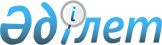 Федоров ауданы ауылының, ауылдық округтерінің 2023-2025 жылдарға арналған бюджеттері туралыҚостанай облысы Федоров ауданы мәслихатының 2022 жылғы 28 желтоқсандағы № 176 шешімі.
      Қазақстан Республикасы Бюджет кодексінің 75-бабына, "Қазақстан Республикасындағы жергілікті мемлекеттік басқару және өзін-өзі басқару туралы" Қазақстан Республикасы Заңының 6-бабына сәйкес Федоров аудандық мәслихаты ШЕШТІ:
      1. Федоров ауданы Баннов ауылдық округінің 2023-2025 жылдарға арналған бюджеті тиісінше 1, 2 және 3-қосымшаларға сәйкес, оның ішінде 2023 жылға мынадай көлемдерде бекітілсін:
      1) кірістер – 256127,5 мың теңге, оның ішінде:
      салықтық түсімдер бойынша – 5307,0 мың теңге;
      салықтық емес түсімдер бойынша – 0,0 мың теңге;
      негізгі капиталды сатудан түсетін түсімдер бойынша – 0,0 мың теңге;
      трансферттер түсімі бойынша – 250820,5 мың теңге;
      2) шығындар – 257548,2 мың теңге;
      3) таза бюджеттік кредиттеу – 0,0 мың теңге, оның ішінде:
      бюджеттік кредиттер – 0,0 мың теңге;
      бюджеттік кредиттерді өтеу – 0,0 мың теңге;
      4) қаржы активтерімен операциялар бойынша сальдо – 0,0 мың теңге;
      5) бюджет тапшылығы (профициті) – -1420,7 мың теңге;
      6) бюджет тапшылығын қаржыландыру (профицитін пайдалану) – 1420,7 мың теңге.
      Ескерту. 1-тармақ жаңа редакцияда - Қостанай облысы Федоров ауданы мәслихатының 22.11.2023 № 81 шешімімен (01.01.2023 бастап қолданысқа енгізіледі).


      2. Федоров ауданы Баннов ауылдық округінің 2023 жылға арналған бюджетінде аудандық бюджеттен ауылдық округтің бюджетіне берілетін бюджеттік субвенциялар көлемі 38099,0 мың теңге сомасында көзделгені ескерілсін.
      3. Федоров ауданы Вишневый ауылдық округінің 2023-2025 жылдарға арналған бюджеті тиісінше 4, 5 және 6-қосымшаларға сәйкес, оның ішінде 2023 жылға мынадай көлемдерде бекітілсін:
      1) кірістер – 32144,0 мың теңге, оның ішінде:
      салықтық түсімдер бойынша – 1359,0 мың теңге;
      салықтық емес түсімдер бойынша – 16,0 мың теңге;
      негізгі капиталды сатудан түсетін түсімдер бойынша – 0,0 мың теңге;
      трансферттер түсімі бойынша – 30769,0 мың теңге;
      2) шығындар – 32576,6 мың теңге;
      3) таза бюджеттік кредиттеу – 0,0 мың теңге, оның ішінде:
      бюджеттік кредиттер – 0,0 мың теңге;
      бюджеттік кредиттерді өтеу – 0,0 мың теңге;
      4) қаржы активтерімен операциялар бойынша сальдо – 0,0 мың теңге,
      5) бюджет тапшылығы (профициті) – -432,6 мың теңге;
      6) бюджет тапшылығын қаржыландыру (профицитін пайдалану) – 432,6 мың теңге.
      Ескерту. 3-тармақ жаңа редакцияда - Қостанай облысы Федоров ауданы мәслихатының 22.11.2023 № 81 шешімімен (01.01.2023 бастап қолданысқа енгізіледі).


      4. Федоров ауданы Вишневый ауылдық округінің 2023 жылға арналған бюджетінде аудандық бюджеттен ауылдық округтің бюджетіне берілетін бюджеттік субвенциялар көлемі 25385,0 мың теңге сомасында көзделгені ескерілсін.
      5. Федоров ауданы Воронеж ауылдық округінің 2023-2025 жылдарға арналған бюджеті тиісінше 7, 8 және 9-қосымшаларға сәйкес, оның ішінде 2023 жылға мынадай көлемдерде бекітілсін:
      1) кірістер – 77424,4 мың теңге, оның ішінде:
      салықтық түсімдер бойынша – 2511,0 мың теңге;
      салықтық емес түсімдер бойынша – 373,0 мың теңге;
      негізгі капиталды сатудан түсетін түсімдер бойынша – 0,0 мың теңге;
      трансферттер түсімі бойынша – 74540,4 мың теңге;
      2) шығындар – 79388,4 мың теңге;
      3) таза бюджеттік кредиттеу – 0,0 мың теңге, оның ішінде:
      бюджеттік кредиттер – 0,0 мың теңге;
      бюджеттік кредиттерді өтеу – 0,0 мың теңге;
      4) қаржы активтерімен операциялар бойынша сальдо – 0,0 мың теңге;
      5) бюджет тапшылығы (профициті) – -1964,0 мың теңге;
      6) бюджет тапшылығын қаржыландыру (профицитін пайдалану) – 1964, мың теңге.
      Ескерту. 5-тармақ жаңа редакцияда - Қостанай облысы Федоров ауданы мәслихатының 22.11.2023 № 81 шешімімен (01.01.2023 бастап қолданысқа енгізіледі).


      6. Федоров ауданы Воронеж ауылдық округінің 2023 жылға арналған бюджетінде аудандық бюджеттен ауылдық округтің бюджетіне берілетін бюджеттік субвенциялар көлемі 26875,0 мың теңге сомасында көзделгені ескерілсін.
      7. Федоров ауданы Камышин ауылдық округінің 2023-2025 жылдарға арналған бюджеті тиісінше 10, 11 және 12-қосымшаларға сәйкес, оның ішінде 2023 жылға мынадай көлемдерде бекітілсін:
      1) кірістер – 140492,2 мың теңге, оның ішінде:
      салықтық түсімдер бойынша – 4478,0 мың теңге;
      салықтық емес түсімдер бойынша – 149,0 мың теңге;
      негізгі капиталды сатудан түсетін түсімдер бойынша – 0,0 мың теңге;
      трансферттер түсімі бойынша – 135865,2 мың теңге;
      2) шығындар – 141777,8 мың теңге;
      3) таза бюджеттік кредиттеу – 0,0 мың теңге, оның ішінде:
      бюджеттік кредиттер – 0,0 мың теңге;
      бюджеттік кредиттерді өтеу – 0,0 мың теңге;
      4) қаржы активтерімен операциялар бойынша сальдо – 0,0 мың теңге;
      5) бюджет тапшылығы (профициті) – -1285,6 мың теңге;
      6) бюджет тапшылығын қаржыландыру (профицитін пайдалану) – 1285,6 мың теңге.
      Ескерту. 7-тармақ жаңа редакцияда - Қостанай облысы Федоров ауданы мәслихатының 22.11.2023 № 81 шешімімен (01.01.2023 бастап қолданысқа енгізіледі).


      8. Федоров ауданы Камышин ауылдық округінің 2023 жылға арналған бюджетінде аудандық бюджеттен ауылдық округтің бюджетіне берілетін бюджеттік субвенциялар көлемі 30457,0 мың теңге сомасында көзделгені ескерілсін.
      9. Федоров ауданы Қоржынкөл ауылдық округінің 2023-2025 жылдарға арналған бюджеті тиісінше 13, 14 және 15-қосымшаларға сәйкес, оның ішінде 2023 жылға мынадай көлемдерде бекітілсін:
      1) кірістер – 84483,8 мың теңге, оның ішінде:
      салықтық түсімдер бойынша – 3672,0 мың теңге;
      салықтық емес түсімдер бойынша – 0,0 мың теңге;
      негізгі капиталды сатудан түсетін түсімдер бойынша – 0,0 мың теңге;
      трансферттер түсімі бойынша – 80811,8 мың теңге;
      2) шығындар – 85416,6 мың теңге;
      3) таза бюджеттік кредиттеу – 0,0 мың теңге, оның ішінде:
      бюджеттік кредиттер – 0,0 мың теңге;
      бюджеттік кредиттерді өтеу – 0,0 мың теңге;
      4) қаржы активтерімен операциялар бойынша сальдо – 0,0 мың теңге;
      5) бюджет тапшылығы (профициті) – -932,8 мың теңге;
      6) бюджет тапшылығын қаржыландыру (профицитін пайдалану) – 932,8 мың теңге.
      Ескерту. 9-тармақ жаңа редакцияда - Қостанай облысы Федоров ауданы мәслихатының 22.11.2023 № 81 шешімімен (01.01.2023 бастап қолданысқа енгізіледі).


      10. Федоров ауданы Қоржынкөл ауылдық округінің 2023 жылға арналған бюджетінде аудандық бюджеттен ауылдық округтің бюджетіне берілетін бюджеттік субвенциялар көлемі 23500,0 мың теңге сомасында көзделгені ескерілсін.
      11. Федоров ауданы Қосарал ауылдық округінің 2023-2025 жылдарға арналған бюджеті тиісінше 16, 17 және 18-қосымшаларға сәйкес, оның ішінде 2023 жылға мынадай көлемдерде бекітілсін:
      1) кірістер – 113092,0 мың теңге, оның ішінде:
      салықтық түсімдер бойынша – 2302,0 мың теңге;
      салықтық емес түсімдер бойынша – 56,0 мың теңге;
      негізгі капиталды сатудан түсетін түсімдер бойынша – 0,0 мың теңге;
      трансферттер түсімі бойынша – 110734,0 мың теңге;
      2) шығындар – 114464,1 мың теңге;
      3) таза бюджеттік кредиттеу – 0,0 мың теңге, оның ішінде:
      бюджеттік кредиттер – 0,0 мың теңге;
      бюджеттік кредиттерді өтеу – 0,0 мың теңге;
      4) қаржы активтерімен операциялар бойынша сальдо – 0,0 мың теңге;
      5) бюджет тапшылығы (профициті) – -1372,1 мың теңге;
      6) бюджет тапшылығын қаржыландыру (профицитін пайдалану) – 1372,1 мың теңге.
      Ескерту. 11-тармақ жаңа редакцияда - Қостанай облысы Федоров ауданы мәслихатының 22.11.2023 № 81 шешімімен (01.01.2023 бастап қолданысқа енгізіледі).


      12. Федоров ауданы Қосарал ауылдық округінің 2023 жылға арналған бюджетінде аудандық бюджеттен ауылдық округтің бюджетіне берілетін бюджеттік субвенциялар көлемі 25436,0 мың теңге сомасында көзделгені ескерілсін.
      13. Федоров ауданы Костряков ауылдық округінің 2023-2025 жылдарға арналған бюджеті тиісінше 19, 20 және 21-қосымшаларға сәйкес, оның ішінде 2023 жылға мынадай көлемдерде бекітілсін:
      1) кірістер – 99267,4 мың теңге, оның ішінде:
      салықтық түсімдер бойынша – 4228,0 мың теңге;
      салықтық емес түсімдер бойынша – 0,0 мың теңге;
      негізгі капиталды сатудан түсетін түсімдер бойынша – 0,0 мың теңге;
      трансферттер түсімі бойынша – 95039,4 мың теңге;
      2) шығындар – 99685,7 мың теңге;
      3) таза бюджеттік кредиттеу – 0,0 мың теңге, оның ішінде:
      бюджеттік кредиттер – 0,0 мың теңге;
      бюджеттік кредиттерді өтеу – 0,0 мың теңге;
      4) қаржы активтерімен операциялар бойынша сальдо – 0,0 мың теңге;
      5) бюджет тапшылығы (профициті) – -418,3 мың теңге;
      6) бюджет тапшылығын қаржыландыру (профицитін пайдалану) – 418,3 мың теңге.
      Ескерту. 13-тармақ жаңа редакцияда - Қостанай облысы Федоров ауданы мәслихатының 22.11.2023 № 81 шешімімен (01.01.2023 бастап қолданысқа енгізіледі).


      14. Федоров ауданы Костряков ауылдық округінің 2023 жылға арналған бюджетінде аудандық бюджеттен ауылдық округтің бюджетіне берілетін бюджеттік субвенциялар көлемі 24608,0 мың теңге сомасында көзделгені ескерілсін.
      15. Федоров ауданы Ленин ауылдық округінің 2023-2025 жылдарға арналған бюджеті тиісінше 22, 23 және 24-қосымшаларға сәйкес, оның ішінде 2023 жылға мынадай көлемдерде бекітілсін:
      1) кірістер – 186415,8 мың теңге, оның ішінде:
      салықтық түсімдер бойынша – 2950,0 мың теңге;
      салықтық емес түсімдер бойынша – 0,0 мың теңге;
      негізгі капиталды сатудан түсетін түсімдер бойынша – 0,0 мың теңге;
      трансферттер түсімі бойынша – 183465,8 мың теңге;
      2) шығындар – 195060,8 мың теңге;
      3) таза бюджеттік кредиттеу – 0,0 мың теңге, оның ішінде:
      бюджеттік кредиттер – 0,0 мың теңге;
      бюджеттік кредиттерді өтеу – 0,0 мың теңге;
      4) қаржы активтерімен операциялар бойынша сальдо – 0,0 мың теңге;
      5) бюджет тапшылығы (профициті) – -8645,0 мың теңге;
      6) бюджет тапшылығын қаржыландыру (профицитін пайдалану) – 8645,0 мың теңге.
      Ескерту. 15-тармақ жаңа редакцияда - Қостанай облысы Федоров ауданы мәслихатының 22.11.2023 № 81 шешімімен (01.01.2023 бастап қолданысқа енгізіледі).


      16. Федоров ауданы Ленин ауылдық округінің 2023 жылға арналған бюджетінде аудандық бюджеттен ауылдық округтің бюджетіне берілетін бюджеттік субвенциялар көлемі 23679,0 мың теңге сомасында көзделгені ескерілсін.
      17. Федоров ауданы Новошумный ауылының 2023-2025 жылдарға арналған бюджеті тиісінше 25, 26 және 27-қосымшаларға сәйкес, оның ішінде 2023 жылға мынадай көлемдерде бекітілсін:
      1) кірістер – 113903,3 мың теңге, оның ішінде:
      салықтық түсімдер бойынша – 1818,0 мың теңге;
      салықтық емес түсімдер бойынша – 0,0 мың теңге;
      негізгі капиталды сатудан түсетін түсімдер бойынша – 0,0 мың теңге;
      трансферттер түсімі бойынша – 112085,3 мың теңге;
      2) шығындар – 115114,4 мың теңге;
      3) таза бюджеттік кредиттеу – 0,0 мың теңге, оның ішінде:
      бюджеттік кредиттер – 0,0 мың теңге;
      бюджеттік кредиттерді өтеу – 0,0 мың теңге;
      4) қаржы активтерімен операциялар бойынша сальдо – 0,0 мың теңге;
      5) бюджет тапшылығы (профициті) – -1211,1 мың теңге;
      6) бюджет тапшылығын қаржыландыру (профицитін пайдалану) – 1211,1 мың теңге.
      Ескерту. 17-тармақ жаңа редакцияда - Қостанай облысы Федоров ауданы мәслихатының 22.11.2023 № 81 шешімімен (01.01.2023 бастап қолданысқа енгізіледі).


      18. Федоров ауданы Новошумный ауылының 2023 жылға арналған бюджетінде аудандық бюджеттен ауылдың бюджетіне берілетін бюджеттік субвенциялар көлемі 28229,0 мың теңге сомасында көзделгені ескерілсін.
      19. Федоров ауданы Первомай ауылдық округінің 2023-2025 жылдарға арналған бюджеті тиісінше 28, 29 және 30-қосымшаларға сәйкес, оның ішінде 2023 жылға мынадай көлемдерде бекітілсін:
      1) кірістер – 43049,0 мың теңге, оның ішінде:
      салықтық түсімдер бойынша – 2128,0 мың теңге;
      салықтық емес түсімдер бойынша – 78,0 мың теңге;
      негізгі капиталды сатудан түсетін түсімдер бойынша – 0,0 мың теңге;
      трансферттер түсімі бойынша – 40843,0 мың теңге;
      2) шығындар – 43440,9 мың теңге;
      3) таза бюджеттік кредиттеу – 0,0 мың теңге, оның ішінде:
      бюджеттік кредиттер – 0,0 мың теңге;
      бюджеттік кредиттерді өтеу – 0,0 мың теңге;
      4) қаржы активтерімен операциялар бойынша сальдо – 0,0 мың теңге;
      5) бюджет тапшылығы (профициті) – -391,9 мың теңге;
      6) бюджет тапшылығын қаржыландыру (профицитін пайдалану) – 391,9 мың теңге.
      Ескерту. 19-тармақ жаңа редакцияда - Қостанай облысы Федоров ауданы мәслихатының 22.11.2023 № 81 шешімімен (01.01.2023 бастап қолданысқа енгізіледі).


      20. Федоров ауданы Первомай ауылдық округінің 2023 жылға арналған бюджетінде аудандық бюджеттен ауылдық округтің бюджетіне берілетін бюджеттік субвенциялар көлемі 28228,0 мың теңге сомасында көзделгені ескерілсін.
      21. Федоров ауданы Пешков ауылдық округінің 2023-2025 жылдарға арналған бюджеті тиісінше 31, 32 және 33-қосымшаларға сәйкес, оның ішінде 2023 жылға мынадай көлемдерде бекітілсін:
      1) кірістер – 95601,8 мың теңге, оның ішінде:
      салықтық түсімдер бойынша – 13480,0 мың теңге;
      салықтық емес түсімдер бойынша – 0,0 мың теңге;
      негізгі капиталды сатудан түсетін түсімдер бойынша – 0,0 мың теңге;
      трансферттер түсімі бойынша – 82121,8 мың теңге;
      2) шығындар – 102075,8 мың теңге;
      3) таза бюджеттік кредиттеу – 0,0 мың теңге, оның ішінде:
      бюджеттік кредиттер – 0,0 мың теңге;
      бюджеттік кредиттерді өтеу – 0,0 мың теңге;
      4) қаржы активтерімен операциялар бойынша сальдо – 0,0 мың теңге;
      5) бюджет тапшылығы (профициті) – -6474,0 мың теңге;
      6) бюджет тапшылығын қаржыландыру (профицитін пайдалану) – 6474,0 мың теңге.
      Ескерту. 21-тармақ жаңа редакцияда - Қостанай облысы Федоров ауданы мәслихатының 22.11.2023 № 81 шешімімен (01.01.2023 бастап қолданысқа енгізіледі).


      22. Федоров ауданы Пешков ауылдық округінің 2023 жылға арналған бюджетінде аудандық бюджеттен ауылдық округтің бюджетіне берілетін бюджеттік субвенциялар көлемі 31537,0 мың теңге сомасында көзделгені ескерілсін.
      23. Федоров ауданы Федоров ауылдық округінің 2023-2025 жылдарға арналған бюджеті тиісінше 34, 35 және 36-қосымшаларға сәйкес, оның ішінде 2023 жылға мынадай көлемдерде бекітілсін:
      1) кірістер – 466682,2 мың теңге, оның ішінде:
      салықтық түсімдер бойынша – 64986,0 мың теңге;
      салықтық емес түсімдер бойынша – 0,0 мың теңге;
      негізгі капиталды сатудан түсетін түсімдер бойынша – 0,0 мың теңге;
      трансферттер түсімі бойынша – 401696,2 мың теңге;
      2) шығындар – 472254,1 мың теңге;
      3) таза бюджеттік кредиттеу – 0,0 мың теңге, оның ішінде:
      бюджеттік кредиттер – 0,0 мың теңге;
      бюджеттік кредиттерді өтеу – 0,0 мың теңге;
      4) қаржы активтерімен операциялар бойынша сальдо – 0,0 мың теңге;
      5) бюджет тапшылығы (профициті) – -5571,9 мың теңге;
      6) бюджет тапшылығын қаржыландыру (профицитін пайдалану) – 5571,9 мың теңге.
      Ескерту. 23-тармақ жаңа редакцияда - Қостанай облысы Федоров ауданы мәслихатының 22.11.2023 № 81 шешімімен (01.01.2023 бастап қолданысқа енгізіледі).


      24. Федоров ауданы Федоров ауылдық округінің 2023 жылға арналған бюджетінде аудандық бюджеттен ауылдық округтің бюджетіне берілетін бюджеттік субвенциялар көлемі 109615,0 мың теңге сомасында көзделгені ескерілсін.
      25. Федоров ауданы ауылының, ауылдық округтерінің 2023-2025 жылдарға арналған бюджеттерінде "Ауыл - Ел бесігі" жобасы шеңберінде ауылдық елді мекендердегі әлеуметтік және инженерлік инфрақұрылым бойынша іс-шараларды іске асыруға облыстық бюджеттен ағымдағы нысаналы трансферттер көзделгені ескерілсін.
      26. Федоров ауданы Федоров ауылдық округінің 2023 жылға арналған бюджетінде аудандық бюджеттен қарыздар бойынша сыйақылар төлеу 27332,0 мың теңге сомасында көзделгені ескерілсін.
      27. Федоров ауданы ауылының, ауылдық округтерінің бюджеттерінен бюджеттік алып қоюлар көзделмеген.
      28. Федоров ауданы ауылының, ауылдық округтерінің бюджеттерінде кезекті қаржы жылына арналған секвестрлеуге жататын бюджеттік бағдарламалардың тізбесі белгіленбегені ескерілсін.
      29. Осы шешім 2023 жылғы 1 қаңтардан бастап қолданысқа енгізіледі. Федоров ауданы Баннов ауылдық округінің 2023 жылға арналған бюджеті
      Ескерту. 1-қосымша жаңа редакцияда - Қостанай облысы Федоров ауданы мәслихатының 22.11.2023 № 81 шешімімен (01.01.2023 бастап қолданысқа енгізіледі). Федоров ауданы Баннов ауылдық округінің 2024 жылға арналған бюджеті Федоров ауданы Баннов ауылдық округінің 2025 жылға арналған бюджеті Федоров ауданы Вишневый ауылдық округінің 2023 жылға арналған бюджеті
      Ескерту. 4-қосымша жаңа редакцияда - Қостанай облысы Федоров ауданы мәслихатының 22.11.2023 № 81 шешімімен (01.01.2023 бастап қолданысқа енгізіледі). Федоров ауданы Вишневый ауылдық округінің 2024 жылға арналған бюджеті Федоров ауданы Вишневый ауылдық округінің 2025 жылға арналған бюджеті Федоров ауданы Воронеж ауылдық округінің 2023 жылға арналған бюджеті
      Ескерту. 7-қосымша жаңа редакцияда - Қостанай облысы Федоров ауданы мәслихатының 22.11.2023 № 81 шешімімен (01.01.2023 бастап қолданысқа енгізіледі). Федоров ауданы Воронеж ауылдық округінің 2024 жылға арналған бюджеті Федоров ауданы Воронеж ауылдық округінің 2025 жылға арналған бюджеті Федоров ауданы Камышин ауылдық округінің 2023 жылға арналған бюджеті
      Ескерту. 10-қосымша жаңа редакцияда - Қостанай облысы Федоров ауданы мәслихатының 22.11.2023 № 81 шешімімен (01.01.2023 бастап қолданысқа енгізіледі). Федоров ауданы Камышин ауылдық округінің 2024 жылға арналған бюджеті Федоров ауданы Камышин ауылдық округінің 2025 жылға арналған бюджеті Федоров ауданы Қоржынкөл ауылдық округінің 2023 жылға арналған бюджеті
      Ескерту. 13-қосымша жаңа редакцияда - Қостанай облысы Федоров ауданы мәслихатының 22.11.2023 № 81 шешімімен (01.01.2023 бастап қолданысқа енгізіледі). Федоров ауданы Қоржынкөл ауылдық округінің 2024 жылға арналған бюджеті Федоров ауданы Қоржынкөл ауылдық округінің 2025 жылға арналған бюджеті Федоров ауданы Қосарал ауылдық округінің 2023 жылға арналған бюджеті
      Ескерту. 16-қосымша жаңа редакцияда - Қостанай облысы Федоров ауданы мәслихатының 22.11.2023 № 81 шешімімен (01.01.2023 бастап қолданысқа енгізіледі). Федоров ауданы Қосарал ауылдық округінің 2024 жылға арналған бюджеті Федоров ауданы Қосарал ауылдық округінің 2025 жылға арналған бюджеті Федоров ауданы Костряков ауылдық округінің 2023 жылға арналған бюджеті
      Ескерту. 19-қосымша жаңа редакцияда - Қостанай облысы Федоров ауданы мәслихатының 22.11.2023 № 81 шешімімен (01.01.2023 бастап қолданысқа енгізіледі). Федоров ауданы Костряков ауылдық округінің 2024 жылға арналған бюджеті Федоров ауданы Костряков ауылдық округінің 2025 жылға арналған бюджеті Федоров ауданы Ленин ауылдық округінің 2023 жылға арналған бюджеті
      Ескерту. 22-қосымша жаңа редакцияда - Қостанай облысы Федоров ауданы мәслихатының 22.11.2023 № 81 шешімімен (01.01.2023 бастап қолданысқа енгізіледі). Федоров ауданы Ленин ауылдық округінің 2024 жылға арналған бюджеті Федоров ауданы Ленин ауылдық округінің 2025 жылға арналған бюджеті Федоров ауданы Новошумный ауылының 2023 жылға арналған бюджеті
      Ескерту. 25-қосымша жаңа редакцияда - Қостанай облысы Федоров ауданы мәслихатының 22.11.2023 № 81 шешімімен (01.01.2023 бастап қолданысқа енгізіледі). Федоров ауданы Новошумный ауылының 2024 жылға арналған бюджеті Федоров ауданы Новошумный ауылының 2025 жылға арналған бюджеті Федоров ауданы Первомай ауылдық округінің 2023 жылға арналған бюджеті
      Ескерту. 28-қосымша жаңа редакцияда - Қостанай облысы Федоров ауданы мәслихатының 22.11.2023 № 81 шешімімен (01.01.2023 бастап қолданысқа енгізіледі). Федоров ауданы Первомай ауылдық округінің 2024 жылға арналған бюджеті Федоров ауданы Первомай ауылдық округінің 2025 жылға арналған бюджеті Федоров ауданы Пешков ауылдық округінің 2023 жылға арналған бюджеті
      Ескерту. 31-қосымша жаңа редакцияда - Қостанай облысы Федоров ауданы мәслихатының 22.11.2023 № 81 шешімімен (01.01.2023 бастап қолданысқа енгізіледі). Федоров ауданы Пешков ауылдық округінің 2024 жылға арналған бюджеті Федоров ауданы Пешков ауылдық округінің 2025 жылға арналған бюджеті Федоров ауданы Федоров ауылдық округінің 2023 жылға арналған бюджеті
      Ескерту. 34-қосымша жаңа редакцияда - Қостанай облысы Федоров ауданы мәслихатының 22.11.2023 № 81 шешімімен (01.01.2023 бастап қолданысқа енгізіледі). Федоров ауданы Федоров ауылдық округінің 2024 жылға арналған бюджеті Федоров ауданы Федоров ауылдық округінің 2025 жылға арналған бюджеті
					© 2012. Қазақстан Республикасы Әділет министрлігінің «Қазақстан Республикасының Заңнама және құқықтық ақпарат институты» ШЖҚ РМК
				
      Аудандық мәслихаттың хатшысы 

Б. Исенгазин
Мәслихаттың 2022 жылғы 28 желтоқандағы№ 176 шешіміне 1-қосымша
Санаты
Санаты
Санаты
Санаты
Атауы
Сомасы, мың теңге
Сыныбы 
Сыныбы 
Сыныбы 
Атауы
Сомасы, мың теңге
Ішкі сыныбы
Ішкі сыныбы
Атауы
Сомасы, мың теңге
Ерекшелігі
Атауы
Сомасы, мың теңге
I. Кірістер
256127,5
1
Салықтық түсімдер
5307,0
01
Табыс салығы
1000,0
2
Жеке табыс салығы
1000,0
04
Меншікке салынатын салықтар
4088,0
1
Мүлікке салынатын салықтар
469,0
3
Жер салығы
73,0
4
Көлiк құралдарына салынатын салық
3446,0
5
Бірыңғай жер салығы 
100,0
05
Тауарларға, жұмыстарға және көрсетілетін қызметтерге салынатын iшкi салықтар
219,0
3
Табиғи және басқа да ресурстарды пайдаланғаны үшiн түсетiн түсiмдер
219,0
2
Салықтық емес түсімдер
0,0
3
Негізгі капиталды сатудан түсетін түсімдер
0,0
4
Трансферттердің түсімдері
250820,5
02
Мемлекеттiк басқарудың жоғары тұрған органдарынан түсетiн трансферттер
250820,5
3
Аудандардың (облыстық маңызы бар қаланың) бюджетінен трансферттер
250820,5
Функционалдық топ
Функционалдық топ
Функционалдық топ
Функционалдық топ
Атауы
Сомасы, мың теңге
Кіші функция
Кіші функция
Кіші функция
Атауы
Сомасы, мың теңге
Бюджеттік бағдарламалардың әкімшісі
Бюджеттік бағдарламалардың әкімшісі
Атауы
Сомасы, мың теңге
Бағдарлама
Атауы
Сомасы, мың теңге
II. Шығындар
257548,2
01
Жалпы сипаттағы мемлекеттiк көрсетілетін қызметтер
39772,5
1
Мемлекеттік басқарудың жалпы функцияларын орындайтын өкілді, атқарушы және басқа органдар
39772,5
124
Аудандық маңызы бар қала, ауыл, кент, ауылдық округ әкімінің аппараты
39772,5
001
Аудандық маңызы бар қала, ауыл, кент, ауылдық округ әкімінің қызметін қамтамасыз ету жөніндегі қызметтер
31829,6
022
Мемлекеттік органның күрделі шығыстары
7942,9
07
Тұрғын үй-коммуналдық шаруашылық
5998,0
3
Елді-мекендерді көркейту
5998,0
124
Аудандық маңызы бар қала, ауыл, кент, ауылдық округ әкімінің аппараты
5998,0
008
Елді мекендердегі көшелерді жарықтандыру
3106,5
011
Елді мекендерді абаттандыру мен көгалдандыру
2891,5
12
Көлік және коммуникация
1986,0
1
Автомобиль көлігі
1986,0
124
Аудандық маңызы бар қала, ауыл, кент, ауылдық округ әкімінің аппараты
1986,0
013
Аудандық маңызы бар қалаларда, ауылдарда, кенттерде, ауылдық округтерде автомобиль жолдарының жұмыс істеуін қамтамасыз ету
1536,0
045
Аудандық маңызы бар қалаларда, ауылдарда, кенттерде, ауылдық округтерде автомобиль жолдарын күрделі және орташа жөндеу
450,0
13
Басқалар
209791,5
9
Басқалар
209791,5
124
Аудандық маңызы бар қала, ауыл, кент, ауылдық округ әкімінің аппараты
209791,5
057
"Ауыл-Ел бесігі" жобасы шеңберінде ауылдық елді мекендердегі әлеуметтік және инженерлік инфрақұрылым бойынша іс-шараларды іске асыру
209791,5
15
Трансферттер
0,2
1
Трансферттер
0,2
124
Аудандық маңызы бар қала, ауыл, кент, ауылдық округ әкімінің аппараты
0,2
048
Пайдаланылмаған (толық пайдаланылмаған) нысаналы трансферттерді қайтару
0,2
III. Таза бюджеттік кредиттер
0,0
Бюджеттік кредиттер
0,0
5
Бюджеттік кредиттерді өтеу
0,0
01
Бюджеттік кредиттерді өтеу
0,0
1
Мемлекеттік бюджеттен берілген бюджеттік кредиттерді өтеу
0,0
13
Жеке тұлғаларға жергілікті бюджеттен берілген бюджеттік кредиттерді өтеу
0,0
IV. Қаржы активтерімен операциялар бойынша сальдо
0,0
Қаржы активтерін сатып алу
0,0
V. Бюджет тапшылығы (профициті)
-1420,7
VI. Бюджет тапшылығын қаржыландыру (профицитін пайдалану)
1420,7
8
Бюджет қаражатының пайдаланылатын қалдықтары
1420,7
01
Бюджет қаражаты қалдықтары
1420,7
1
Бюджет қаражатының бос қалдықтары
1420,7
01
Бюджет қаражатының бос қалдықтары
1420,7Мәслихаттың 2022 жылғы 28 желтоқандағы№ 176 шешіміне 2-қосымша 
Санаты
Санаты
Санаты
Санаты
Атауы
Сомасы, мың теңге
Сыныбы 
Сыныбы 
Сыныбы 
Атауы
Сомасы, мың теңге
Ішкі сыныбы
Ішкі сыныбы
Атауы
Сомасы, мың теңге
Ерекшелігі
Атауы
Сомасы, мың теңге
I. Кірістер
44654,0
1
Салықтық түсімдер
5948,0
01
Табыс салығы
1400,0
2
Жеке табыс салығы
1400,0
04
Меншікке салынатын салықтар
4289,0
1
Мүлікке салынатын салықтар
485,0
3
Жер салығы
76,0
4
Көлiк құралдарына салынатын салық
3728,0
05
Тауарларға, жұмыстарға және көрсетілетін қызметтерге салынатын iшкi салықтар
259,0
3
Табиғи және басқа да ресурстарды пайдаланғаны үшiн түсетiн түсiмдер
259,0
2
Салықтық емес түсімдер
0,0
3
Негізгі капиталды сатудан түсетін түсімдер
0,0
4
Трансферттердің түсімдері
38706,0
02
Мемлекеттiк басқарудың жоғары тұрған органдарынан түсетiн трансферттер
38706,0
3
Аудандардың (облыстық маңызы бар қаланың) бюджетінен трансферттер
38706,0
Функционалдық топ
Функционалдық топ
Функционалдық топ
Функционалдық топ
Атауы
Сомасы, мың теңге
Кіші функция
Кіші функция
Кіші функция
Атауы
Сомасы, мың теңге
Бюджеттік бағдарламалардың әкімшісі
Бюджеттік бағдарламалардың әкімшісі
Атауы
Сомасы, мың теңге
Бағдарлама
Атауы
Сомасы, мың теңге
II. Шығындар
44654,0
01
Жалпы сипаттағы мемлекеттiк көрсетілетін қызметтер
32738,0
1
Мемлекеттік басқарудың жалпы функцияларын орындайтын өкілді, атқарушы және басқа органдар
32738,0
124
Аудандық маңызы бар қала, ауыл, кент, ауылдық округ әкімінің аппараты
32738,0
001
Аудандық маңызы бар қала, ауыл, кент, ауылдық округ әкімінің қызметін қамтамасыз ету жөніндегі қызметтер
31666,0
022
Мемлекеттік органның күрделі шығыстары
1072,0
07
Тұрғын үй-коммуналдық шаруашылық
10244,0
3
Елді-мекендерді көркейту
10244,0
124
Аудандық маңызы бар қала, ауыл, кент, ауылдық округ әкімінің аппараты
10244,0
008
Елді мекендердегі көшелерді жарықтандыру
1605,0
011
Елді мекендерді абаттандыру мен көгалдандыру
8639,0
12
Көлік және коммуникация
1672,0
1
Автомобиль көлігі
1672,0
124
Аудандық маңызы бар қала, ауыл, кент, ауылдық округ әкімінің аппараты
1672,0
013
Аудандық маңызы бар қалаларда, ауылдарда, кенттерде, ауылдық округтерде автомобиль жолдарының жұмыс істеуін қамтамасыз ету
1672,0
III. Таза бюджеттік кредиттер
0,0
Бюджеттік кредиттер
0,0
5
Бюджеттік кредиттерді өтеу
0,0
01
Бюджеттік кредиттерді өтеу
0,0
1
Мемлекеттік бюджеттен берілген бюджеттік кредиттерді өтеу
0,0
13
Жеке тұлғаларға жергілікті бюджеттен берілген бюджеттік кредиттерді өтеу
0,0
IV. Қаржы активтерімен операциялар бойынша сальдо
0,0
Қаржы активтерін сатып алу
0,0
V. Бюджет тапшылығы (профициті)
0,0
VI. Бюджет тапшылығын қаржыландыру (профицитін пайдалану)
0,0Мәслихаттың 2022 жылғы 28 желтоқандағы№ 176 шешіміне 3-қосымша 
Санаты
Санаты
Санаты
Санаты
Атауы
Сомасы, мың теңге
Сыныбы 
Сыныбы 
Сыныбы 
Атауы
Сомасы, мың теңге
Ішкі сыныбы
Ішкі сыныбы
Атауы
Сомасы, мың теңге
Ерекшелігі
Атауы
Сомасы, мың теңге
I. Кірістер
46936,0
1
Салықтық түсімдер
6307,0
01
Табыс салығы
1500,0
2
Жеке табыс салығы
1500,0
04
Меншікке салынатын салықтар
4548,0
1
Мүлікке салынатын салықтар
485,0
3
Жер салығы
76,0
4
Көлiк құралдарына салынатын салық
3987,0
05
Тауарларға, жұмыстарға және көрсетілетін қызметтерге салынатын iшкi салықтар
259,0
3
Табиғи және басқа да ресурстарды пайдаланғаны үшiн түсетiн түсiмдер
259,0
2
Салықтық емес түсімдер
0,0
3
Негізгі капиталды сатудан түсетін түсімдер
0,0
4
Трансферттердің түсімдері
40629,0
02
Мемлекеттiк басқарудың жоғары тұрған органдарынан түсетiн трансферттер
40629,0
3
Аудандардың (облыстық маңызы бар қаланың) бюджетінен трансферттер
40629,0
Функционалдық топ
Функционалдық топ
Функционалдық топ
Функционалдық топ
Атауы
Сомасы, мың теңге
Кіші функция
Кіші функция
Кіші функция
Атауы
Сомасы, мың теңге
Бюджеттік бағдарламалардың әкімшісі
Бюджеттік бағдарламалардың әкімшісі
Атауы
Сомасы, мың теңге
Бағдарлама
Атауы
Сомасы, мың теңге
II. Шығындар
46936,0
01
Жалпы сипаттағы мемлекеттiк көрсетілетін қызметтер
34055,0
1
Мемлекеттік басқарудың жалпы функцияларын орындайтын өкілді, атқарушы және басқа органдар
34055,0
124
Аудандық маңызы бар қала, ауыл, кент, ауылдық округ әкімінің аппараты
34055,0
001
Аудандық маңызы бар қала, ауыл, кент, ауылдық округ әкімінің қызметін қамтамасыз ету жөніндегі қызметтер
32908,0
022
Мемлекеттік органның күрделі шығыстары
1147,0
07
Тұрғын үй-коммуналдық шаруашылық
11092,0
3
Елді-мекендерді көркейту
11092,0
124
Аудандық маңызы бар қала, ауыл, кент, ауылдық округ әкімінің аппараты
11092,0
008
Елді мекендердегі көшелерді жарықтандыру
1717,0
011
Елді мекендерді абаттандыру мен көгалдандыру
9375,0
12
Көлік және коммуникация
1789,0
1
Автомобиль көлігі
1789,0
124
Аудандық маңызы бар қала, ауыл, кент, ауылдық округ әкімінің аппараты
1789,0
013
Аудандық маңызы бар қалаларда, ауылдарда, кенттерде, ауылдық округтерде автомобиль жолдарының жұмыс істеуін қамтамасыз ету
1789,0
III. Таза бюджеттік кредиттер
0,0
Бюджеттік кредиттер
0,0
5
Бюджеттік кредиттерді өтеу
0,0
01
Бюджеттік кредиттерді өтеу
0,0
1
Мемлекеттік бюджеттен берілген бюджеттік кредиттерді өтеу
0,0
13
Жеке тұлғаларға жергілікті бюджеттен берілген бюджеттік кредиттерді өтеу
0,0
IV. Қаржы активтерімен операциялар бойынша сальдо
0,0
Қаржы активтерін сатып алу
0,0
V. Бюджет тапшылығы (профициті)
0,0
VI. Бюджет тапшылығын қаржыландыру (профицитін пайдалану)
0,0Мәслихаттың 2022 жылғы 28 желтоқандағы№ 176 шешіміне 4-қосымша 
Санаты
Санаты
Санаты
Санаты
Атауы
Сомасы, мың теңге
Сыныбы 
Сыныбы 
Сыныбы 
Атауы
Сомасы, мың теңге
Ішкі сыныбы
Ішкі сыныбы
Атауы
Сомасы, мың теңге
Ерекшелігі
Атауы
Сомасы, мың теңге
 I. Кірістер
32144,0
1
Салықтық түсімдер
1359,0
01
Табыс салығы
50,0
2
Жеке табыс салығы
50,0
04
Меншікке салынатын салықтар
1309,0
1
Мүлікке салынатын салықтар
93,0
4
Көлiк құралдарына салынатын салық
1200,0
5
Бірыңғай жер салығы 
16,0
2
Салықтық емес түсімдер
16,0
01
Мемлекеттік меншіктен түсетін кірістер
16,0
5
Мемлекет меншігіндегі мүлікті жалға беруден түсетін кірістер
16,0
3
Негізгі капиталды сатудан түсетін түсімдер
0,0
4
Трансферттердің түсімдері
30769,0
02
Мемлекеттiк басқарудың жоғары тұрған органдарынан түсетiн трансферттер
30769,0
3
Аудандардың (облыстық маңызы бар қаланың) бюджетінен трансферттер
30769,0
Функционалдық топ
Функционалдық топ
Функционалдық топ
Функционалдық топ
Атауы
Сомасы, мың теңге
Кіші функция
Кіші функция
Кіші функция
Атауы
Сомасы, мың теңге
Бюджеттік бағдарламалардың әкімшісі
Бюджеттік бағдарламалардың әкімшісі
Атауы
Сомасы, мың теңге
Бағдарлама
Атауы
Сомасы, мың теңге
 II. Шығындар
32576,6
01
Жалпы сипаттағы мемлекеттiк көрсетілетін қызметтер
25962,8
1
Мемлекеттік басқарудың жалпы функцияларын орындайтын өкілді, атқарушы және басқа органдар
25962,8
124
Аудандық маңызы бар қала, ауыл, кент, ауылдық округ әкімінің аппараты
25962,8
001
Аудандық маңызы бар қала, ауыл, кент, ауылдық округ әкімінің қызметін қамтамасыз ету жөніндегі қызметтер
25231,8
022
Мемлекеттік органның күрделі шығыстары
731,0
07
Тұрғын үй-коммуналдық шаруашылық
5984,0
3
Елді-мекендерді көркейту
5984,0
124
Аудандық маңызы бар қала, ауыл, кент, ауылдық округ әкімінің аппараты
5984,0
008
Елді мекендердегі көшелерді жарықтандыру
4104,0
011
Елді мекендерді абаттандыру мен көгалдандыру
1880,0
12
Көлік және коммуникация
629,6
1
Автомобиль көлігі
629,6
124
Аудандық маңызы бар қала, ауыл, кент, ауылдық округ әкімінің аппараты
629,6
013
Аудандық маңызы бар қалаларда, ауылдарда, кенттерде, ауылдық округтерде автомобиль жолдарының жұмыс істеуін қамтамасыз ету
629,6
15
Трансферттер
0,2
1
Трансферттер
0,2
124
Аудандық маңызы бар қала, ауыл, кент, ауылдық округ әкімінің аппараты
0,2
044
Қазақстан Республикасының Ұлттық қорынан берілетін нысаналы трансферт есебінен республикалық бюджеттен бөлінген пайдаланылмаған (түгел пайдаланылмаған) нысаналы трансферттердің сомасын қайтару
0,1
048
Пайдаланылмаған (толық пайдаланылмаған) нысаналы трансферттерді қайтару
0,1
III. Таза бюджеттік кредиттер
0,0
Бюджеттік кредиттер
0,0
5
Бюджеттік кредиттерді өтеу
0,0
01
Бюджеттік кредиттерді өтеу
0,0
1
Мемлекеттік бюджеттен берілген бюджеттік кредиттерді өтеу
0,0
13
Жеке тұлғаларға жергілікті бюджеттен берілген бюджеттік кредиттерді өтеу
0,0
 IV. Қаржы активтерімен операциялар бойынша сальдо
0,0
Қаржы активтерін сатып алу
0,0
V. Бюджет тапшылығы (профициті)
-432,6
VI. Бюджет тапшылығын қаржыландыру (профицитін пайдалану)
432,6
8
Бюджет қаражатының пайдаланылатын қалдықтары
432,6
01
Бюджет қаражаты қалдықтары
432,6
1
Бюджет қаражатының бос қалдықтары
432,6
01
Бюджет қаражатының бос қалдықтары
432,6Мәслихаттың 2022 жылғы 28 желтоқандағы№ 176 шешіміне 5-қосымша 
Санаты
Санаты
Санаты
Санаты
Атауы
Сомасы, мың теңге
Сыныбы 
Сыныбы 
Сыныбы 
Атауы
Сомасы, мың теңге
Ішкі сыныбы
Ішкі сыныбы
Атауы
Сомасы, мың теңге
Ерекшелігі
Атауы
Сомасы, мың теңге
 I. Кірістер
26160,0
1
Салықтық түсімдер
1459,0
01
Табыс салығы
100,0
2
Жеке табыс салығы
100,0
04
Меншікке салынатын салықтар
1359,0
1
Мүлікке салынатын салықтар
109,0
4
Көлiк құралдарына салынатын салық
1250,0
2
Салықтық емес түсімдер
16,0
01
Мемлекеттік меншіктен түсетін кірістер
16,0
5
Мемлекет меншігіндегі мүлікті жалға беруден түсетін кірістер
16,0
3
Негізгі капиталды сатудан түсетін түсімдер
0,0
4
Трансферттердің түсімдері
24685,0
02
Мемлекеттiк басқарудың жоғары тұрған органдарынан түсетiн трансферттер
24685,0
3
Аудандардың (облыстық маңызы бар қаланың) бюджетінен трансферттер
24685,0
Функционалдық топ
Функционалдық топ
Функционалдық топ
Функционалдық топ
Атауы
Сомасы, мың теңге
Кіші функция
Кіші функция
Кіші функция
Атауы
Сомасы, мың теңге
Бюджеттік бағдарламалардың әкімшісі
Бюджеттік бағдарламалардың әкімшісі
Атауы
Сомасы, мың теңге
Бағдарлама
Атауы
Сомасы, мың теңге
 II. Шығындар
26160,0
01
Жалпы сипаттағы мемлекеттiк көрсетілетін қызметтер
21301,0
1
Мемлекеттік басқарудың жалпы функцияларын орындайтын өкілді, атқарушы және басқа органдар
21301,0
124
Аудандық маңызы бар қала, ауыл, кент, ауылдық округ әкімінің аппараты
21301,0
001
Аудандық маңызы бар қала, ауыл, кент, ауылдық округ әкімінің қызметін қамтамасыз ету жөніндегі қызметтер
21301,0
07
Тұрғын үй-коммуналдық шаруашылық
4465,0
3
Елді-мекендерді көркейту
4465,0
124
Аудандық маңызы бар қала, ауыл, кент, ауылдық округ әкімінің аппараты
4465,0
008
Елді мекендердегі көшелерді жарықтандыру
2269,0
011
Елді мекендерді абаттандыру мен көгалдандыру
2196,0
12
Көлік және коммуникация
394,0
1
Автомобиль көлігі
394,0
124
Аудандық маңызы бар қала, ауыл, кент, ауылдық округ әкімінің аппараты
394,0
013
Аудандық маңызы бар қалаларда, ауылдарда, кенттерде, ауылдық округтерде автомобиль жолдарының жұмыс істеуін қамтамасыз ету
394,0
III. Таза бюджеттік кредиттер
0,0
Бюджеттік кредиттер
0,0
5
Бюджеттік кредиттерді өтеу
0,0
01
Бюджеттік кредиттерді өтеу
0,0
1
Мемлекеттік бюджеттен берілген бюджеттік кредиттерді өтеу
0,0
13
Жеке тұлғаларға жергілікті бюджеттен берілген бюджеттік кредиттерді өтеу
0,0
 IV. Қаржы активтерімен операциялар бойынша сальдо
0,0
Қаржы активтерін сатып алу
0,0
V. Бюджет тапшылығы (профициті)
0,0
VI. Бюджет тапшылығын қаржыландыру (профицитін пайдалану)
0,0Мәслихаттың 2022 жылғы 28 желтоқандағы№ 176 шешіміне 6-қосымша 
Санаты
Санаты
Санаты
Санаты
Атауы
Сомасы, мың теңге
Сыныбы 
Сыныбы 
Сыныбы 
Атауы
Сомасы, мың теңге
Ішкі сыныбы
Ішкі сыныбы
Атауы
Сомасы, мың теңге
Ерекшелігі
Атауы
Сомасы, мың теңге
 I. Кірістер
56739,0
1
Салықтық түсімдер
1508,0
01
Табыс салығы
100,0
2
Жеке табыс салығы
100,0
04
Меншікке салынатын салықтар
1408,0
1
Мүлікке салынатын салықтар
108,0
4
Көлiк құралдарына салынатын салық
1300,0
2
Салықтық емес түсімдер
16,0
01
Мемлекеттік меншіктен түсетін кірістер
16,0
5
Мемлекет меншігіндегі мүлікті жалға беруден түсетін кірістер
16,0
3
Негізгі капиталды сатудан түсетін түсімдер
0,0
4
Трансферттердің түсімдері
55215,0
02
Мемлекеттiк басқарудың жоғары тұрған органдарынан түсетiн трансферттер
55215,0
3
Аудандардың (облыстық маңызы бар қаланың) бюджетінен трансферттер
55215,0
Функционалдық топ
Функционалдық топ
Функционалдық топ
Функционалдық топ
Атауы
Сомасы, мың теңге
Кіші функция
Кіші функция
Кіші функция
Атауы
Сомасы, мың теңге
Бюджеттік бағдарламалардың әкімшісі
Бюджеттік бағдарламалардың әкімшісі
Атауы
Сомасы, мың теңге
Бағдарлама
Атауы
Сомасы, мың теңге
 II. Шығындар
56739,0
01
Жалпы сипаттағы мемлекеттiк көрсетілетін қызметтер
22116,0
1
Мемлекеттік басқарудың жалпы функцияларын орындайтын өкілді, атқарушы және басқа органдар
22116,0
124
Аудандық маңызы бар қала, ауыл, кент, ауылдық округ әкімінің аппараты
22116,0
001
Аудандық маңызы бар қала, ауыл, кент, ауылдық округ әкімінің қызметін қамтамасыз ету жөніндегі қызметтер
22116,0
07
Тұрғын үй-коммуналдық шаруашылық
4851,0
3
Елді-мекендерді көркейту
4851,0
124
Аудандық маңызы бар қала, ауыл, кент, ауылдық округ әкімінің аппараты
4851,0
008
Елді мекендердегі көшелерді жарықтандыру
2285,0
011
Елді мекендерді абаттандыру мен көгалдандыру
2566,0
12
Көлік және коммуникация
421,0
1
Автомобиль көлігі
421,0
124
Аудандық маңызы бар қала, ауыл, кент, ауылдық округ әкімінің аппараты
421,0
013
Аудандық маңызы бар қалаларда, ауылдарда, кенттерде, ауылдық округтерде автомобиль жолдарының жұмыс істеуін қамтамасыз ету
421,0
13
Басқалар
29351,0
9
Басқалар
29351,0
124
Аудандық маңызы бар қала, ауыл, кент, ауылдық округ әкімінің аппараты
29351,0
057
"Ауыл-Ел бесігі" жобасы шеңберінде ауылдық елді мекендердегі әлеуметтік және инженерлік инфрақұрылым бойынша іс-шараларды іске асыру
29351,0
III. Таза бюджеттік кредиттер
0,0
Бюджеттік кредиттер
0,0
5
Бюджеттік кредиттерді өтеу
0,0
01
Бюджеттік кредиттерді өтеу
0,0
1
Мемлекеттік бюджеттен берілген бюджеттік кредиттерді өтеу
0,0
13
Жеке тұлғаларға жергілікті бюджеттен берілген бюджеттік кредиттерді өтеу
0,0
 IV. Қаржы активтерімен операциялар бойынша сальдо
0,0
Қаржы активтерін сатып алу
0,0
V. Бюджет тапшылығы (профициті)
0,0
VI. Бюджет тапшылығын қаржыландыру (профицитін пайдалану)
0,0Мәслихаттың 2022 жылғы 28 желтоқандағы№ 176 шешіміне 7-қосымша 
Санаты
Санаты
Санаты
Санаты
Атауы
Сомасы, мың теңге
Сыныбы 
Сыныбы 
Сыныбы 
Атауы
Сомасы, мың теңге
Ішкі сыныбы
Ішкі сыныбы
Атауы
Сомасы, мың теңге
Ерекшелігі
Атауы
Сомасы, мың теңге
I. Кірістер
77424,4
1
Салықтық түсімдер
2511,0
01
Табыс салығы
247,0
2
Жеке табыс салығы
247,0
04
Меншікке салынатын салықтар
2264,0
1
Мүлікке салынатын салықтар
193,0
3
Жер салығы
123,0
4
Көлiк құралдарына салынатын салық
1911,0
5
Бірыңғай жер салығы 
37,0
2
Салықтық емес түсімдер
373,0
01
Мемлекеттік меншіктен түсетін кірістер
373,0
5
Мемлекет меншігіндегі мүлікті жалға беруден түсетін кірістер
373,0
3
Негізгі капиталды сатудан түсетін түсімдер
0,0
4
Трансферттердің түсімдері
74540,4
02
Мемлекеттiк басқарудың жоғары тұрған органдарынан түсетiн трансферттер
74540,4
3
Аудандардың (облыстық маңызы бар қаланың) бюджетінен трансферттер
74540,4
Функционалдық топ
Функционалдық топ
Функционалдық топ
Функционалдық топ
Атауы
Сомасы, мың теңге
Кіші функция
Кіші функция
Кіші функция
Атауы
Сомасы, мың теңге
Бюджеттік бағдарламалардың әкімшісі
Бюджеттік бағдарламалардың әкімшісі
Атауы
Сомасы, мың теңге
Бағдарлама
Атауы
Сомасы, мың теңге
II. Шығындар
79388,4
01
Жалпы сипаттағы мемлекеттiк көрсетілетін қызметтер
24620,9
1
Мемлекеттік басқарудың жалпы функцияларын орындайтын өкілді, атқарушы және басқа органдар
24620,9
124
Аудандық маңызы бар қала, ауыл, кент, ауылдық округ әкімінің аппараты
24620,9
001
Аудандық маңызы бар қала, ауыл, кент, ауылдық округ әкімінің қызметін қамтамасыз ету жөніндегі қызметтер
24094,3
022
Мемлекеттік органның күрделі шығыстары
526,6
07
Тұрғын үй-коммуналдық шаруашылық
20980,3
3
Елді-мекендерді көркейту
20980,3
124
Аудандық маңызы бар қала, ауыл, кент, ауылдық округ әкімінің аппараты
20980,3
008
Елді мекендердегі көшелерді жарықтандыру
12549,0
011
Елді мекендерді абаттандыру мен көгалдандыру
8431,3
12
Көлік және коммуникация
3587,6
1
Автомобиль көлігі
3587,6
124
Аудандық маңызы бар қала, ауыл, кент, ауылдық округ әкімінің аппараты
3587,6
013
Аудандық маңызы бар қалаларда, ауылдарда, кенттерде, ауылдық округтерде автомобиль жолдарының жұмыс істеуін қамтамасыз ету
1500,0
045
Аудандық маңызы бар қалаларда, ауылдарда, кенттерде, ауылдық округтерде автомобиль жолдарын күрделі және орташа жөндеу
2087,6
13
Басқалар
30198,4
9
Басқалар
30198,4
124
Аудандық маңызы бар қала, ауыл, кент, ауылдық округ әкімінің аппараты
30198,4
057
"Ауыл-Ел бесігі" жобасы шеңберінде ауылдық елді мекендердегі әлеуметтік және инженерлік инфрақұрылым бойынша іс-шараларды іске асыру
30198,4
15
Трансферттер
1,2
1
Трансферттер
1,2
124
Аудандық маңызы бар қала, ауыл, кент, ауылдық округ әкімінің аппараты
1,2
044
Қазақстан Республикасының Ұлттық қорынан берілетін нысаналы трансферт есебінен республикалық бюджеттен бөлінген пайдаланылмаған (түгел пайдаланылмаған) нысаналы трансферттердің сомасын қайтару
0,9
048
Пайдаланылмаған (толық пайдаланылмаған) нысаналы трансферттерді қайтару
0,3
III. Таза бюджеттік кредиттер
0,0
Бюджеттік кредиттер
0,0
5
Бюджеттік кредиттерді өтеу
0,0
01
Бюджеттік кредиттерді өтеу
0,0
1
Мемлекеттік бюджеттен берілген бюджеттік кредиттерді өтеу
0,0
13
Жеке тұлғаларға жергілікті бюджеттен берілген бюджеттік кредиттерді өтеу
0,0
IV. Қаржы активтерімен операциялар бойынша сальдо
0,0
Қаржы активтерін сатып алу
0,0
V. Бюджет тапшылығы (профициті)
-1964,0
VI. Бюджет тапшылығын қаржыландыру (профицитін пайдалану)
1964,0
8
Бюджет қаражатының пайдаланылатын қалдықтары
1964,0
01
Бюджет қаражаты қалдықтары
1964,0
1
Бюджет қаражатының бос қалдықтары
1964,0
01
Бюджет қаражатының бос қалдықтары
1964,0Мәслихаттың 2022 жылғы 28 желтоқандағы№ 176 шешіміне 8-қосымша 
Санаты
Санаты
Санаты
Санаты
Атауы
Сомасы, мың теңге
Сыныбы 
Сыныбы 
Сыныбы 
Атауы
Сомасы, мың теңге
Ішкі сыныбы
Ішкі сыныбы
Атауы
Сомасы, мың теңге
Ерекшелігі
Атауы
Сомасы, мың теңге
I. Кірістер
28706,0
1
Салықтық түсімдер
2888,0
01
Табыс салығы
500,0
2
Жеке табыс салығы
500,0
04
Меншікке салынатын салықтар
2388,0
1
Мүлікке салынатын салықтар
193,0
3
Жер салығы
160,0
4
Көлiк құралдарына салынатын салық
2035,0
2
Салықтық емес түсімдер
449,0
01
Мемлекеттік меншіктен түсетін кірістер
449,0
5
Мемлекет меншігіндегі мүлікті жалға беруден түсетін кірістер
449,0
3
Негізгі капиталды сатудан түсетін түсімдер
0,0
4
Трансферттердің түсімдері
25369,0
02
Мемлекеттiк басқарудың жоғары тұрған органдарынан түсетiн трансферттер
25369,0
3
Аудандардың (облыстық маңызы бар қаланың) бюджетінен трансферттер
25369,0
Функционалдық топ
Функционалдық топ
Функционалдық топ
Функционалдық топ
Атауы
Сомасы, мың теңге
Кіші функция
Кіші функция
Кіші функция
Атауы
Сомасы, мың теңге
Бюджеттік бағдарламалардың әкімшісі
Бюджеттік бағдарламалардың әкімшісі
Атауы
Сомасы, мың теңге
Бағдарлама
Атауы
Сомасы, мың теңге
II. Шығындар
28706,0
01
Жалпы сипаттағы мемлекеттiк көрсетілетін қызметтер
24257,0
1
Мемлекеттік басқарудың жалпы функцияларын орындайтын өкілді, атқарушы және басқа органдар
24257,0
124
Аудандық маңызы бар қала, ауыл, кент, ауылдық округ әкімінің аппараты
24257,0
001
Аудандық маңызы бар қала, ауыл, кент, ауылдық округ әкімінің қызметін қамтамасыз ету жөніндегі қызметтер
24257,0
07
Тұрғын үй-коммуналдық шаруашылық
3379,0
3
Елді-мекендерді көркейту
3379,0
124
Аудандық маңызы бар қала, ауыл, кент, ауылдық округ әкімінің аппараты
3379,0
008
Елді мекендердегі көшелерді жарықтандыру
2657,0
011
Елді мекендерді абаттандыру мен көгалдандыру
722,0
12
Көлік және коммуникация
1070,0
1
Автомобиль көлігі
1070,0
124
Аудандық маңызы бар қала, ауыл, кент, ауылдық округ әкімінің аппараты
1070,0
013
Аудандық маңызы бар қалаларда, ауылдарда, кенттерде, ауылдық округтерде автомобиль жолдарының жұмыс істеуін қамтамасыз ету
1070,0
III. Таза бюджеттік кредиттер
0,0
Бюджеттік кредиттер
0,0
5
Бюджеттік кредиттерді өтеу
0,0
01
Бюджеттік кредиттерді өтеу
0,0
1
Мемлекеттік бюджеттен берілген бюджеттік кредиттерді өтеу
0,0
13
Жеке тұлғаларға жергілікті бюджеттен берілген бюджеттік кредиттерді өтеу
0,0
IV. Қаржы активтерімен операциялар бойынша сальдо
0,0
Қаржы активтерін сатып алу
0,0
V. Бюджет тапшылығы (профициті)
0,0
VI. Бюджет тапшылығын қаржыландыру (профицитін пайдалану)
0,0Мәслихаттың 2022 жылғы 28 желтоқандағы№ 176 шешіміне 9-қосымша 
Санаты
Санаты
Санаты
Санаты
Атауы
Сомасы, мың теңге
Сыныбы 
Сыныбы 
Сыныбы 
Атауы
Сомасы, мың теңге
Ішкі сыныбы
Ішкі сыныбы
Атауы
Сомасы, мың теңге
Ерекшелігі
Атауы
Сомасы, мың теңге
I. Кірістер
47379,0
1
Салықтық түсімдер
3021,0
01
Табыс салығы
500,0
2
Жеке табыс салығы
500,0
04
Меншікке салынатын салықтар
2521,0
1
Мүлікке салынатын салықтар
193,0
3
Жер салығы
160,0
4
Көлiк құралдарына салынатын салық
2168,0
2
Салықтық емес түсімдер
480,0
01
Мемлекеттік меншіктен түсетін кірістер
480,0
5
Мемлекет меншігіндегі мүлікті жалға беруден түсетін кірістер
480,0
3
Негізгі капиталды сатудан түсетін түсімдер
0,0
4
Трансферттердің түсімдері
43878,0
02
Мемлекеттiк басқарудың жоғары тұрған органдарынан түсетiн трансферттер
43878,0
3
Аудандардың (облыстық маңызы бар қаланың) бюджетінен трансферттер
43878,0
Функционалдық топ
Функционалдық топ
Функционалдық топ
Функционалдық топ
Атауы
Сомасы, мың теңге
Кіші функция
Кіші функция
Кіші функция
Атауы
Сомасы, мың теңге
Бюджеттік бағдарламалардың әкімшісі
Бюджеттік бағдарламалардың әкімшісі
Атауы
Сомасы, мың теңге
Бағдарлама
Атауы
Сомасы, мың теңге
II. Шығындар
47379,0
01
Жалпы сипаттағы мемлекеттiк көрсетілетін қызметтер
25495,0
1
Мемлекеттік басқарудың жалпы функцияларын орындайтын өкілді, атқарушы және басқа органдар
25495,0
124
Аудандық маңызы бар қала, ауыл, кент, ауылдық округ әкімінің аппараты
25495,0
001
Аудандық маңызы бар қала, ауыл, кент, ауылдық округ әкімінің қызметін қамтамасыз ету жөніндегі қызметтер
25495,0
07
Тұрғын үй-коммуналдық шаруашылық
4072,0
3
Елді-мекендерді көркейту
4072,0
124
Аудандық маңызы бар қала, ауыл, кент, ауылдық округ әкімінің аппараты
4072,0
008
Елді мекендердегі көшелерді жарықтандыру
2842,0
011
Елді мекендерді абаттандыру мен көгалдандыру
1230,0
12
Көлік және коммуникация
1145,0
1
Автомобиль көлігі
1145,0
124
Аудандық маңызы бар қала, ауыл, кент, ауылдық округ әкімінің аппараты
1145,0
013
Аудандық маңызы бар қалаларда, ауылдарда, кенттерде, ауылдық округтерде автомобиль жолдарының жұмыс істеуін қамтамасыз ету
1145,0
13
Басқалар
16667,0
9
Басқалар
16667,0
124
Аудандық маңызы бар қала, ауыл, кент, ауылдық округ әкімінің аппараты
16667,0
057
"Ауыл-Ел бесігі" жобасы шеңберінде ауылдық елді мекендердегі әлеуметтік және инженерлік инфрақұрылым бойынша іс-шараларды іске асыру
16667,0
III. Таза бюджеттік кредиттер
0,0
Бюджеттік кредиттер
0,0
5
Бюджеттік кредиттерді өтеу
0,0
01
Бюджеттік кредиттерді өтеу
0,0
1
Мемлекеттік бюджеттен берілген бюджеттік кредиттерді өтеу
0,0
13
Жеке тұлғаларға жергілікті бюджеттен берілген бюджеттік кредиттерді өтеу
0,0
IV. Қаржы активтерімен операциялар бойынша сальдо
0,0
Қаржы активтерін сатып алу
0,0
V. Бюджет тапшылығы (профициті)
0,0
VI. Бюджет тапшылығын қаржыландыру (профицитін пайдалану)
0,0Мәслихаттың 2022 жылғы 28 желтоқандағы№ 176 шешіміне 10-қосымша 
Санаты
Санаты
Санаты
Санаты
Атауы
Сомасы, мың теңге
Сыныбы 
Сыныбы 
Сыныбы 
Атауы
Сомасы, мың теңге
Ішкі сыныбы
Ішкі сыныбы
Атауы
Сомасы, мың теңге
Ерекшелігі
Атауы
Сомасы, мың теңге
I. Кірістер
140492,2
1
Салықтық түсімдер
4478,0
01
Табыс салығы
590,0
2
Жеке табыс салығы
590,0
04
Меншікке салынатын салықтар
3888,0
1
Мүлікке салынатын салықтар
123,0
3
Жер салығы
165,3
4
Көлiк құралдарына салынатын салық
3380,0
5
Бірыңғай жер салығы 
219,7
2
Салықтық емес түсімдер
149,0
01
Мемлекеттік меншіктен түсетін кірістер
149,0
5
Мемлекет меншігіндегі мүлікті жалға беруден түсетін кірістер
149,0
3
Негізгі капиталды сатудан түсетін түсімдер
0,0
4
Трансферттердің түсімдері
135865,2
02
Мемлекеттiк басқарудың жоғары тұрған органдарынан түсетiн трансферттер
135865,2
3
Аудандардың (облыстық маңызы бар қаланың) бюджетінен трансферттер
135865,2
Функционалдық топ
Функционалдық топ
Функционалдық топ
Функционалдық топ
Атауы
Сомасы, мың теңге
Кіші функция
Кіші функция
Кіші функция
Атауы
Сомасы, мың теңге
Бюджеттік бағдарламалардың әкімшісі
Бюджеттік бағдарламалардың әкімшісі
Атауы
Сомасы, мың теңге
Бағдарлама
Атауы
Сомасы, мың теңге
 II. Шығындар
141777,8
01
Жалпы сипаттағы мемлекеттiк көрсетілетін қызметтер
33442,3
1
Мемлекеттік басқарудың жалпы функцияларын орындайтын өкілді, атқарушы және басқа органдар
33442,3
124
Аудандық маңызы бар қала, ауыл, кент, ауылдық округ әкімінің аппараты
33442,3
001
Аудандық маңызы бар қала, ауыл, кент, ауылдық округ әкімінің қызметін қамтамасыз ету жөніндегі қызметтер
30213,9
022
Мемлекеттік органның күрделі шығыстары
3228,4
07
Тұрғын үй-коммуналдық шаруашылық
17032,2
3
Елді-мекендерді көркейту
17032,2
124
Аудандық маңызы бар қала, ауыл, кент, ауылдық округ әкімінің аппараты
17032,2
008
Елді мекендердегі көшелерді жарықтандыру
11319,0
011
Елді мекендерді абаттандыру мен көгалдандыру
5713,2
12
Көлік және коммуникация
2353,2
1
Автомобиль көлігі
2353,2
124
Аудандық маңызы бар қала, ауыл, кент, ауылдық округ әкімінің аппараты
2353,2
013
Аудандық маңызы бар қалаларда, ауылдарда, кенттерде, ауылдық округтерде автомобиль жолдарының жұмыс істеуін қамтамасыз ету
2353,2
13
Басқалар
88949,7
9
Басқалар
88949,7
124
Аудандық маңызы бар қала, ауыл, кент, ауылдық округ әкімінің аппараты
88949,7
057
"Ауыл-Ел бесігі" жобасы шеңберінде ауылдық елді мекендердегі әлеуметтік және инженерлік инфрақұрылым бойынша іс-шараларды іске асыру
88949,7
15
Трансферттер
0,4
1
Трансферттер
0,4
124
Аудандық маңызы бар қала, ауыл, кент, ауылдық округ әкімінің аппараты
0,4
044
Қазақстан Республикасының Ұлттық қорынан берілетін нысаналы трансферт есебінен республикалық бюджеттен бөлінген пайдаланылмаған (түгел пайдаланылмаған) нысаналы трансферттердің сомасын қайтару
0,2
048
Пайдаланылмаған (толық пайдаланылмаған) нысаналы трансферттерді қайтару
0,2
III. Таза бюджеттік кредиттеу
0,0
Бюджеттік кредиттер
0,0
5
Бюджеттік кредиттерді өтеу
0,0
01
Бюджеттік кредиттерді өтеу
0,0
1
Мемлекеттік бюджеттен берілген бюджеттік кредиттерді өтеу
0,0
13
Жеке тұлғаларға жергілікті бюджеттен берілген бюджеттік кредиттерді өтеу
0,0
IV. Қаржы активтерімен операциялар бойынша сальдо
0,0
Қаржы активтерін сатып алу
0,0
V. Бюджет тапшылығы (профициті)
-1285,6
VI. Бюджет тапшылығын қаржыландыру (профицитін пайдалану)
1285,6
8
Бюджет қаражатының пайдаланылатын қалдықтары
1285,6
01
Бюджет қаражаты қалдықтары
1285,6
1
Бюджет қаражатының бос қалдықтары
1285,6
01
Бюджет қаражатының бос қалдықтары
1285,6Мәслихаттың 2022 жылғы 28 желтоқандағы№ 176 шешіміне 11-қосымша 
Санаты
Санаты
Санаты
Санаты
Атауы
Сомасы, мың теңге
Сыныбы 
Сыныбы 
Сыныбы 
Атауы
Сомасы, мың теңге
Ішкі сыныбы
Ішкі сыныбы
Атауы
Сомасы, мың теңге
Ерекшелігі
Атауы
Сомасы, мың теңге
I. Кірістер
35698,0
1
Салықтық түсімдер
5000,0
01
Табыс салығы
590,0
2
Жеке табыс салығы
590,0
04
Меншікке салынатын салықтар
4410,0
1
Мүлікке салынатын салықтар
150,0
3
Жер салығы
650,0
4
Көлiк құралдарына салынатын салық
3610,0
2
Салықтық емес түсімдер
66,0
01
Мемлекеттік меншіктен түсетін кірістер
66,0
5
Мемлекет меншігіндегі мүлікті жалға беруден түсетін кірістер
66,0
3
Негізгі капиталды сатудан түсетін түсімдер
0,0
4
Трансферттердің түсімдері
30632,0
02
Мемлекеттiк басқарудың жоғары тұрған органдарынан түсетiн трансферттер
30632,0
3
Аудандардың (облыстық маңызы бар қаланың) бюджетінен трансферттер
30632,0
Функционалдық топ
Функционалдық топ
Функционалдық топ
Функционалдық топ
Атауы
Сомасы, мың теңге
Кіші функция
Кіші функция
Кіші функция
Атауы
Сомасы, мың теңге
Бюджеттік бағдарламалардың әкімшісі
Бюджеттік бағдарламалардың әкімшісі
Атауы
Сомасы, мың теңге
Бағдарлама
Атауы
Сомасы, мың теңге
 II. Шығындар
35698,0
01
Жалпы сипаттағы мемлекеттiк көрсетілетін қызметтер
29549,0
1
Мемлекеттік басқарудың жалпы функцияларын орындайтын өкілді, атқарушы және басқа органдар
29549,0
124
Аудандық маңызы бар қала, ауыл, кент, ауылдық округ әкімінің аппараты
29549,0
001
Аудандық маңызы бар қала, ауыл, кент, ауылдық округ әкімінің қызметін қамтамасыз ету жөніндегі қызметтер
29549,0
07
Тұрғын үй-коммуналдық шаруашылық
5149,0
3
Елді-мекендерді көркейту
5149,0
124
Аудандық маңызы бар қала, ауыл, кент, ауылдық округ әкімінің аппараты
5149,0
008
Елді мекендердегі көшелерді жарықтандыру
2867,0
011
Елді мекендерді абаттандыру мен көгалдандыру
2282,0
12
Көлік және коммуникация
1000,0
1
Автомобиль көлігі
1000,0
124
Аудандық маңызы бар қала, ауыл, кент, ауылдық округ әкімінің аппараты
1000,0
013
Аудандық маңызы бар қалаларда, ауылдарда, кенттерде, ауылдық округтерде автомобиль жолдарының жұмыс істеуін қамтамасыз ету
1000,0
III. Таза бюджеттік кредиттеу
0,0
Бюджеттік кредиттер
0,0
5
Бюджеттік кредиттерді өтеу
0,0
01
Бюджеттік кредиттерді өтеу
0,0
1
Мемлекеттік бюджеттен берілген бюджеттік кредиттерді өтеу
0,0
13
Жеке тұлғаларға жергілікті бюджеттен берілген бюджеттік кредиттерді өтеу
0,0
IV. Қаржы активтерімен операциялар бойынша сальдо
0,0
Қаржы активтерін сатып алу
0,0
V. Бюджет тапшылығы (профициті)
0,0
VI. Бюджет тапшылығын қаржыландыру (профицитін пайдалану)
0,0Мәслихаттың 2022 жылғы 28 желтоқандағы№ 176 шешіміне 12-қосымша 
Санаты
Санаты
Санаты
Санаты
Атауы
Сомасы, мың теңге
Сыныбы 
Сыныбы 
Сыныбы 
Атауы
Сомасы, мың теңге
Ішкі сыныбы
Ішкі сыныбы
Атауы
Сомасы, мың теңге
Ерекшелігі
Атауы
Сомасы, мың теңге
I. Кірістер
110881,0
1
Салықтық түсімдер
5252,0
01
Табыс салығы
590,0
2
Жеке табыс салығы
590,0
04
Меншікке салынатын салықтар
4662,0
1
Мүлікке салынатын салықтар
150,0
3
Жер салығы
650,0
4
Көлiк құралдарына салынатын салық
3862,0
2
Салықтық емес түсімдер
28,0
01
Мемлекеттік меншіктен түсетін кірістер
28,0
5
Мемлекет меншігіндегі мүлікті жалға беруден түсетін кірістер
28,0
3
Негізгі капиталды сатудан түсетін түсімдер
0,0
4
Трансферттердің түсімдері
105601,0
02
Мемлекеттiк басқарудың жоғары тұрған органдарынан түсетiн трансферттер
105601,0
3
Аудандардың (облыстық маңызы бар қаланың) бюджетінен трансферттер
105601,0
Функционалдық топ
Функционалдық топ
Функционалдық топ
Функционалдық топ
Атауы
Сомасы, мың теңге
Кіші функция
Кіші функция
Кіші функция
Атауы
Сомасы, мың теңге
Бюджеттік бағдарламалардың әкімшісі
Бюджеттік бағдарламалардың әкімшісі
Атауы
Сомасы, мың теңге
Бағдарлама
Атауы
Сомасы, мың теңге
 II. Шығындар
110881,0
01
Жалпы сипаттағы мемлекеттiк көрсетілетін қызметтер
29945,0
1
Мемлекеттік басқарудың жалпы функцияларын орындайтын өкілді, атқарушы және басқа органдар
29945,0
124
Аудандық маңызы бар қала, ауыл, кент, ауылдық округ әкімінің аппараты
29945,0
001
Аудандық маңызы бар қала, ауыл, кент, ауылдық округ әкімінің қызметін қамтамасыз ету жөніндегі қызметтер
29945,0
07
Тұрғын үй-коммуналдық шаруашылық
5370,0
3
Елді-мекендерді көркейту
5370,0
124
Аудандық маңызы бар қала, ауыл, кент, ауылдық округ әкімінің аппараты
5370,0
008
Елді мекендердегі көшелерді жарықтандыру
3068,0
011
Елді мекендерді абаттандыру мен көгалдандыру
2302,0
12
Көлік және коммуникация
1000,0
1
Автомобиль көлігі
1000,0
124
Аудандық маңызы бар қала, ауыл, кент, ауылдық округ әкімінің аппараты
1000,0
013
Аудандық маңызы бар қалаларда, ауылдарда, кенттерде, ауылдық округтерде автомобиль жолдарының жұмыс істеуін қамтамасыз ету
1000,0
13
Басқалар
74566,0
9
Басқалар
74566,0
124
Аудандық маңызы бар қала, ауыл, кент, ауылдық округ әкімінің аппараты
74566,0
057
"Ауыл-Ел бесігі" жобасы шеңберінде ауылдық елді мекендердегі әлеуметтік және инженерлік инфрақұрылым бойынша іс-шараларды іске асыру
74566,0
III. Таза бюджеттік кредиттеу
0,0
Бюджеттік кредиттер
0,0
5
Бюджеттік кредиттерді өтеу
0,0
01
Бюджеттік кредиттерді өтеу
0,0
1
Мемлекеттік бюджеттен берілген бюджеттік кредиттерді өтеу
0,0
13
Жеке тұлғаларға жергілікті бюджеттен берілген бюджеттік кредиттерді өтеу
0,0
IV. Қаржы активтерімен операциялар бойынша сальдо
0,0
Қаржы активтерін сатып алу
0,0
V. Бюджет тапшылығы (профициті)
0,0
VI. Бюджет тапшылығын қаржыландыру (профицитін пайдалану)
0,0Мәслихаттың 2022 жылғы 28 желтоқандағы№ 176 шешіміне 13-қосымша 
Санаты
Санаты
Санаты
Санаты
Атауы
Сомасы, мың теңге
Сыныбы 
Сыныбы 
Сыныбы 
Атауы
Сомасы, мың теңге
Ішкі сыныбы
Ішкі сыныбы
Атауы
Сомасы, мың теңге
Ерекшелігі
Атауы
Сомасы, мың теңге
I. Кірістер
84483,8
1
Салықтық түсімдер
3672,0
01
Табыс салығы
1000,0
2
Жеке табыс салығы
1000,0
04
Меншікке салынатын салықтар
2672,0
1
Мүлікке салынатын салықтар
124,0
3
Жер салығы
56,0
4
Көлiк құралдарына салынатын салық
1782,0
5
Бірыңғай жер салығы 
710,0
2
Салықтық емес түсімдер
0,0
3
Негізгі капиталды сатудан түсетін түсімдер
0,0
4
Трансферттердің түсімдері
80811,8
02
Мемлекеттiк басқарудың жоғары тұрған органдарынан түсетiн трансферттер
80811,8
3
Аудандардың (облыстық маңызы бар қаланың) бюджетінен трансферттер
80811,8
Функционалдық топ
Функционалдық топ
Функционалдық топ
Функционалдық топ
Атауы
Сомасы, мың теңге
Кіші функция
Кіші функция
Кіші функция
Атауы
Сомасы, мың теңге
Бюджеттік бағдарламалардың әкімшісі
Бюджеттік бағдарламалардың әкімшісі
Атауы
Сомасы, мың теңге
Бағдарлама
Атауы
Сомасы, мың теңге
II. Шығындар
85416,6
01
Жалпы сипаттағы мемлекеттiк көрсетілетін қызметтер
25242,5
1
Мемлекеттік басқарудың жалпы функцияларын орындайтын өкілді, атқарушы және басқа органдар
25242,5
124
Аудандық маңызы бар қала, ауыл, кент, ауылдық округ әкімінің аппараты
25242,5
001
Аудандық маңызы бар қала, ауыл, кент, ауылдық округ әкімінің қызметін қамтамасыз ету жөніндегі қызметтер
24631,7
022
Мемлекеттік органның күрделі шығыстары
610,8
07
Тұрғын үй-коммуналдық шаруашылық
10062,2
3
Елді-мекендерді көркейту
10062,2
124
Аудандық маңызы бар қала, ауыл, кент, ауылдық округ әкімінің аппараты
10062,2
008
Елді мекендердегі көшелерді жарықтандыру
7755,2
011
Елді мекендерді абаттандыру мен көгалдандыру
2307,0
13
Басқалар
50111,8
9
Басқалар
50111,8
124
Аудандық маңызы бар қала, ауыл, кент, ауылдық округ әкімінің аппараты
50111,8
057
"Ауыл-Ел бесігі" жобасы шеңберінде ауылдық елді мекендердегі әлеуметтік және инженерлік инфрақұрылым бойынша іс-шараларды іске асыру
50111,8
15
Трансферттер
0,1
1
Трансферттер
0,1
124
Аудандық маңызы бар қала, ауыл, кент, ауылдық округ әкімінің аппараты
0,1
048
Пайдаланылмаған (толық пайдаланылмаған) нысаналы трансферттерді қайтару
0,1
III. Таза бюджеттік кредиттер
0,0
Бюджеттік кредиттер
0,0
5
Бюджеттік кредиттерді өтеу
0,0
01
Бюджеттік кредиттерді өтеу
0,0
1
Мемлекеттік бюджеттен берілген бюджеттік кредиттерді өтеу
0,0
13
Жеке тұлғаларға жергілікті бюджеттен берілген бюджеттік кредиттерді өтеу
0,0
IV. Қаржы активтерімен операциялар бойынша сальдо
0,0
Қаржы активтерін сатып алу
0,0
V. Бюджет тапшылығы (профициті)
-932,8
VI. Бюджет тапшылығын қаржыландыру (профицитін пайдалану)
932,8
8
Бюджет қаражатының пайдаланылатын қалдықтары
932,8
01
Бюджет қаражаты қалдықтары
932,8
1
Бюджет қаражатының бос қалдықтары
932,8
01
Бюджет қаражатының бос қалдықтары
932,8Мәслихаттың 2022 жылғы 28 желтоқандағы№ 176 шешіміне 14-қосымша 
Санаты
Санаты
Санаты
Санаты
Атауы
Сомасы, мың теңге
Сыныбы 
Сыныбы 
Сыныбы 
Атауы
Сомасы, мың теңге
Ішкі сыныбы
Ішкі сыныбы
Атауы
Сомасы, мың теңге
Ерекшелігі
Атауы
Сомасы, мың теңге
I. Кірістер
27566,0
1
Салықтық түсімдер
3672,0
01
Табыс салығы
1000,0
2
Жеке табыс салығы
1000,0
04
Меншікке салынатын салықтар
2672,0
1
Мүлікке салынатын салықтар
134,0
3
Жер салығы
56,0
4
Көлiк құралдарына салынатын салық
2482,0
2
Салықтық емес түсімдер
0,0
3
Негізгі капиталды сатудан түсетін түсімдер
0,0
4
Трансферттердің түсімдері
23894,0
02
Мемлекеттiк басқарудың жоғары тұрған органдарынан түсетiн трансферттер
23894,0
3
Аудандардың (облыстық маңызы бар қаланың) бюджетінен трансферттер
23894,0
Функционалдық топ
Функционалдық топ
Функционалдық топ
Функционалдық топ
Атауы
Сомасы, мың теңге
Кіші функция
Кіші функция
Кіші функция
Атауы
Сомасы, мың теңге
Бюджеттік бағдарламалардың әкімшісі
Бюджеттік бағдарламалардың әкімшісі
Атауы
Сомасы, мың теңге
Бағдарлама
Атауы
Сомасы, мың теңге
II. Шығындар
27566,0
01
Жалпы сипаттағы мемлекеттiк көрсетілетін қызметтер
25305,0
1
Мемлекеттік басқарудың жалпы функцияларын орындайтын өкілді, атқарушы және басқа органдар
25305,0
124
Аудандық маңызы бар қала, ауыл, кент, ауылдық округ әкімінің аппараты
25305,0
001
Аудандық маңызы бар қала, ауыл, кент, ауылдық округ әкімінің қызметін қамтамасыз ету жөніндегі қызметтер
25305,0
07
Тұрғын үй-коммуналдық шаруашылық
2261,0
3
Елді-мекендерді көркейту
2261,0
124
Аудандық маңызы бар қала, ауыл, кент, ауылдық округ әкімінің аппараты
2261,0
008
Елді мекендердегі көшелерді жарықтандыру
767,0
011
Елді мекендерді абаттандыру мен көгалдандыру
1494,0
III. Таза бюджеттік кредиттер
0,0
Бюджеттік кредиттер
0,0
5
Бюджеттік кредиттерді өтеу
0,0
01
Бюджеттік кредиттерді өтеу
0,0
1
Мемлекеттік бюджеттен берілген бюджеттік кредиттерді өтеу
0,0
13
Жеке тұлғаларға жергілікті бюджеттен берілген бюджеттік кредиттерді өтеу
0,0
IV. Қаржы активтерімен операциялар бойынша сальдо
0,0
Қаржы активтерін сатып алу
0,0
V. Бюджет тапшылығы (профициті)
0,0
VI. Бюджет тапшылығын қаржыландыру (профицитін пайдалану)
0,0Мәслихаттың 2022 жылғы 28 желтоқандағы№ 176 шешіміне 15-қосымша 
Санаты
Санаты
Санаты
Санаты
Атауы
Сомасы, мың теңге
Сыныбы 
Сыныбы 
Сыныбы 
Атауы
Сомасы, мың теңге
Ішкі сыныбы
Ішкі сыныбы
Атауы
Сомасы, мың теңге
Ерекшелігі
Атауы
Сомасы, мың теңге
I. Кірістер
57399,0
1
Салықтық түсімдер
3672,0
01
Табыс салығы
1000,0
2
Жеке табыс салығы
1000,0
04
Меншікке салынатын салықтар
2672,0
1
Мүлікке салынатын салықтар
134,0
3
Жер салығы
56,0
4
Көлiк құралдарына салынатын салық
2482,0
2
Салықтық емес түсімдер
0,0
3
Негізгі капиталды сатудан түсетін түсімдер
0,0
4
Трансферттердің түсімдері
53727,0
02
Мемлекеттiк басқарудың жоғары тұрған органдарынан түсетiн трансферттер
53727,0
3
Аудандардың (облыстық маңызы бар қаланың) бюджетінен трансферттер
53727,0
Функционалдық топ
Функционалдық топ
Функционалдық топ
Функционалдық топ
Атауы
Сомасы, мың теңге
Кіші функция
Кіші функция
Кіші функция
Атауы
Сомасы, мың теңге
Бюджеттік бағдарламалардың әкімшісі
Бюджеттік бағдарламалардың әкімшісі
Атауы
Сомасы, мың теңге
Бағдарлама
Атауы
Сомасы, мың теңге
II. Шығындар
57399,0
01
Жалпы сипаттағы мемлекеттiк көрсетілетін қызметтер
25669,0
1
Мемлекеттік басқарудың жалпы функцияларын орындайтын өкілді, атқарушы және басқа органдар
25669,0
124
Аудандық маңызы бар қала, ауыл, кент, ауылдық округ әкімінің аппараты
25669,0
001
Аудандық маңызы бар қала, ауыл, кент, ауылдық округ әкімінің қызметін қамтамасыз ету жөніндегі қызметтер
25669,0
07
Тұрғын үй-коммуналдық шаруашылық
2378,0
3
Елді-мекендерді көркейту
2378,0
124
Аудандық маңызы бар қала, ауыл, кент, ауылдық округ әкімінің аппараты
2378,0
008
Елді мекендердегі көшелерді жарықтандыру
872,0
011
Елді мекендерді абаттандыру мен көгалдандыру
1506,0
13
Басқалар
29352,0
9
Басқалар
29352,0
124
Аудандық маңызы бар қала, ауыл, кент, ауылдық округ әкімінің аппараты
29352,0
057
"Ауыл-Ел бесігі" жобасы шеңберінде ауылдық елді мекендердегі әлеуметтік және инженерлік инфрақұрылым бойынша іс-шараларды іске асыру
29352,0
III. Таза бюджеттік кредиттер
0,0
Бюджеттік кредиттер
0,0
5
Бюджеттік кредиттерді өтеу
0,0
01
Бюджеттік кредиттерді өтеу
0,0
1
Мемлекеттік бюджеттен берілген бюджеттік кредиттерді өтеу
0,0
13
Жеке тұлғаларға жергілікті бюджеттен берілген бюджеттік кредиттерді өтеу
0,0
IV. Қаржы активтерімен операциялар бойынша сальдо
0,0
Қаржы активтерін сатып алу
0,0
V. Бюджет тапшылығы (профициті)
0,0
VI. Бюджет тапшылығын қаржыландыру (профицитін пайдалану)
0,0Мәслихаттың 2022 жылғы 28 желтоқандағы№ 176 шешіміне 16-қосымша 
Санаты
Санаты
Санаты
Санаты
Атауы
Сомасы, мың теңге
Сыныбы 
Сыныбы 
Сыныбы 
Атауы
Сомасы, мың теңге
Ішкі сыныбы
Ішкі сыныбы
Атауы
Сомасы, мың теңге
Ерекшелігі
Атауы
Сомасы, мың теңге
I. Кірістер
113092,0
1
Салықтық түсімдер
2302,0
01
Табыс салығы
200,0
2
Жеке табыс салығы
200,0
04
Меншікке салынатын салықтар
2060,0
1
Мүлікке салынатын салықтар
125,0
4
Көлiк құралдарына салынатын салық
1550,0
5
Бірыңғай жер салығы
385,0
05
Тауарларға, жұмыстарға және көрсетілетін қызметтерге салынатын iшкi салықтар
42,0
3
Табиғи және басқа да ресурстарды пайдаланғаны үшiн түсетiн түсiмдер
42,0
2
Салықтық емес түсімдер
56,0
01
Мемлекеттік меншіктен түсетін кірістер
56,0
5
Мемлекет меншігіндегі мүлікті жалға беруден түсетін кірістер
56,0
3
Негізгі капиталды сатудан түсетін түсімдер
0,0
4
Трансферттердің түсімдері
110734,0
02
Мемлекеттiк басқарудың жоғары тұрған органдарынан түсетiн трансферттер
110734,0
3
Аудандардың (облыстық маңызы бар қаланың) бюджетінен трансферттер
110734,0
Функционалдық топ
Функционалдық топ
Функционалдық топ
Функционалдық топ
Атауы
Сомасы, мың теңге
Кіші функция
Кіші функция
Кіші функция
Атауы
Сомасы, мың теңге
Бюджеттік бағдарламалардың әкімшісі
Бюджеттік бағдарламалардың әкімшісі
Атауы
Сомасы, мың теңге
Бағдарлама
Атауы
Сомасы, мың теңге
II. Шығындар
114464,1
01
Жалпы сипаттағы мемлекеттiк көрсетілетін қызметтер
23671,7
1
Мемлекеттік басқарудың жалпы функцияларын орындайтын өкілді, атқарушы және басқа органдар
23671,7
124
Аудандық маңызы бар қала, ауыл, кент, ауылдық округ әкімінің аппараты
23671,7
001
Аудандық маңызы бар қала, ауыл, кент, ауылдық округ әкімінің қызметін қамтамасыз ету жөніндегі қызметтер
23186,0
022
Мемлекеттік органның күрделі шығыстары
485,7
07
Тұрғын үй-коммуналдық шаруашылық
6581,0
3
Елді-мекендерді көркейту
6581,0
124
Аудандық маңызы бар қала, ауыл, кент, ауылдық округ әкімінің аппараты
6581,0
008
Елді мекендердегі көшелерді жарықтандыру
2957,1
011
Елді мекендерді абаттандыру мен көгалдандыру
3623,9
12
Көлік және коммуникация
920,2
1
Автомобиль көлігі
920,2
124
Аудандық маңызы бар қала, ауыл, кент, ауылдық округ әкімінің аппараты
920,2
013
Аудандық маңызы бар қалаларда, ауылдарда, кенттерде, ауылдық округтерде автомобиль жолдарының жұмыс істеуін қамтамасыз ету
920,2
13
Басқалар
83291,0
9
Басқалар
83291,0
124
Аудандық маңызы бар қала, ауыл, кент, ауылдық округ әкімінің аппараты
83291,0
057
"Ауыл-Ел бесігі" жобасы шеңберінде ауылдық елді мекендердегі әлеуметтік және инженерлік инфрақұрылым бойынша іс-шараларды іске асыру
83291,0
15
Трансферттер
0,2
1
Трансферттер
0,2
124
Аудандық маңызы бар қала, ауыл, кент, ауылдық округ әкімінің аппараты
0,2
048
Пайдаланылмаған (толық пайдаланылмаған) нысаналы трансферттерді қайтару
0,2
III. Таза бюджеттік кредиттер
0,0
Бюджеттік кредиттер
0,0
5
Бюджеттік кредиттерді өтеу
0,0
01
Бюджеттік кредиттерді өтеу
0,0
1
Мемлекеттік бюджеттен берілген бюджеттік кредиттерді өтеу
0,0
13
Жеке тұлғаларға жергілікті бюджеттен берілген бюджеттік кредиттерді өтеу
0,0
IV. Қаржы активтерімен операциялар бойынша сальдо
0,0
Қаржы активтерін сатып алу
0,0
V. Бюджет тапшылығы (профициті)
-1372,1
VI. Бюджет тапшылығын қаржыландыру (профицитін пайдалану)
1372,1
8
Бюджет қаражатының пайдаланылатын қалдықтары
1372,1
01
Бюджет қаражаты қалдықтары
1372,1
1
Бюджет қаражатының бос қалдықтары
1372,1
01
Бюджет қаражатының бос қалдықтары
1372,1Мәслихаттың 2022 жылғы 28 желтоқандағы№ 176 шешіміне 17-қосымша 
Санаты
Санаты
Санаты
Санаты
Атауы
Сомасы, мың теңге
Сыныбы 
Сыныбы 
Сыныбы 
Атауы
Сомасы, мың теңге
Ішкі сыныбы
Ішкі сыныбы
Атауы
Сомасы, мың теңге
Ерекшелігі
Атауы
Сомасы, мың теңге
I. Кірістер
26572,0
1
Салықтық түсімдер
2592,0
01
Табыс салығы
400,0
2
Жеке табыс салығы
400,0
04
Меншікке салынатын салықтар
2150,0
1
Мүлікке салынатын салықтар
125,0
4
Көлiк құралдарына салынатын салық
1640,0
5
Бірыңғай жер салығы
385,0
05
Тауарларға, жұмыстарға және көрсетілетін қызметтерге салынатын iшкi салықтар
42,0
3
Табиғи және басқа да ресурстарды пайдаланғаны үшiн түсетiн түсiмдер
42,0
2
Салықтық емес түсімдер
57,0
01
Мемлекеттік меншіктен түсетін кірістер
57,0
5
Мемлекет меншігіндегі мүлікті жалға беруден түсетін кірістер
57,0
3
Негізгі капиталды сатудан түсетін түсімдер
0,0
4
Трансферттердің түсімдері
23923,0
02
Мемлекеттiк басқарудың жоғары тұрған органдарынан түсетiн трансферттер
23923,0
3
Аудандардың (облыстық маңызы бар қаланың) бюджетінен трансферттер
23923,0
Функционалдық топ
Функционалдық топ
Функционалдық топ
Функционалдық топ
Атауы
Сомасы, мың теңге
Кіші функция
Кіші функция
Кіші функция
Атауы
Сомасы, мың теңге
Бюджеттік бағдарламалардың әкімшісі
Бюджеттік бағдарламалардың әкімшісі
Атауы
Сомасы, мың теңге
Бағдарлама
Атауы
Сомасы, мың теңге
II. Шығындар
26572,0
01
Жалпы сипаттағы мемлекеттiк көрсетілетін қызметтер
23148,0
1
Мемлекеттік басқарудың жалпы функцияларын орындайтын өкілді, атқарушы және басқа органдар
23148,0
124
Аудандық маңызы бар қала, ауыл, кент, ауылдық округ әкімінің аппараты
23148,0
001
Аудандық маңызы бар қала, ауыл, кент, ауылдық округ әкімінің қызметін қамтамасыз ету жөніндегі қызметтер
23148,0
07
Тұрғын үй-коммуналдық шаруашылық
2941,0
3
Елді-мекендерді көркейту
2941,0
124
Аудандық маңызы бар қала, ауыл, кент, ауылдық округ әкімінің аппараты
2941,0
008
Елді мекендердегі көшелерді жарықтандыру
2458,0
011
Елді мекендерді абаттандыру мен көгалдандыру
483,0
12
Көлік және коммуникация
483,0
1
Автомобиль көлігі
483,0
124
Аудандық маңызы бар қала, ауыл, кент, ауылдық округ әкімінің аппараты
483,0
013
Аудандық маңызы бар қалаларда, ауылдарда, кенттерде, ауылдық округтерде автомобиль жолдарының жұмыс істеуін қамтамасыз ету
483,0
III. Таза бюджеттік кредиттер
0,0
Бюджеттік кредиттер
0,0
5
Бюджеттік кредиттерді өтеу
0,0
01
Бюджеттік кредиттерді өтеу
0,0
1
Мемлекеттік бюджеттен берілген бюджеттік кредиттерді өтеу
0,0
13
Жеке тұлғаларға жергілікті бюджеттен берілген бюджеттік кредиттерді өтеу
0,0
IV. Қаржы активтерімен операциялар бойынша сальдо
0,0
Қаржы активтерін сатып алу
0,0
V. Бюджет тапшылығы (профициті)
0,0
VI. Бюджет тапшылығын қаржыландыру (профицитін пайдалану)
0,0Мәслихаттың 2022 жылғы 28 желтоқандағы№ 176 шешіміне 18-қосымша 
Санаты
Санаты
Санаты
Санаты
Атауы
Сомасы, мың теңге
Сыныбы 
Сыныбы 
Сыныбы 
Атауы
Сомасы, мың теңге
Ішкі сыныбы
Ішкі сыныбы
Атауы
Сомасы, мың теңге
Ерекшелігі
Атауы
Сомасы, мың теңге
I. Кірістер
58415,0
1
Салықтық түсімдер
2712,0
01
Табыс салығы
400,0
2
Жеке табыс салығы
400,0
04
Меншікке салынатын салықтар
2270,0
1
Мүлікке салынатын салықтар
125,0
4
Көлiк құралдарына салынатын салық
1760,0
5
Бірыңғай жер салығы
385,0
05
Тауарларға, жұмыстарға және көрсетілетін қызметтерге салынатын iшкi салықтар
42,0
3
Табиғи және басқа да ресурстарды пайдаланғаны үшiн түсетiн түсiмдер
42,0
2
Салықтық емес түсімдер
58,0
01
Мемлекеттік меншіктен түсетін кірістер
58,0
5
Мемлекет меншігіндегі мүлікті жалға беруден түсетін кірістер
58,0
3
Негізгі капиталды сатудан түсетін түсімдер
0,0
4
Трансферттердің түсімдері
55645,0
02
Мемлекеттiк басқарудың жоғары тұрған органдарынан түсетiн трансферттер
55645,0
3
Аудандардың (облыстық маңызы бар қаланың) бюджетінен трансферттер
55645,0
Функционалдық топ
Функционалдық топ
Функционалдық топ
Функционалдық топ
Атауы
Сомасы, мың теңге
Кіші функция
Кіші функция
Кіші функция
Атауы
Сомасы, мың теңге
Бюджеттік бағдарламалардың әкімшісі
Бюджеттік бағдарламалардың әкімшісі
Атауы
Сомасы, мың теңге
Бағдарлама
Атауы
Сомасы, мың теңге
II. Шығындар
58415,0
01
Жалпы сипаттағы мемлекеттiк көрсетілетін қызметтер
23882,0
1
Мемлекеттік басқарудың жалпы функцияларын орындайтын өкілді, атқарушы және басқа органдар
23882,0
124
Аудандық маңызы бар қала, ауыл, кент, ауылдық округ әкімінің аппараты
23882,0
001
Аудандық маңызы бар қала, ауыл, кент, ауылдық округ әкімінің қызметін қамтамасыз ету жөніндегі қызметтер
23882,0
07
Тұрғын үй-коммуналдық шаруашылық
3146,0
3
Елді-мекендерді көркейту
3146,0
124
Аудандық маңызы бар қала, ауыл, кент, ауылдық округ әкімінің аппараты
3146,0
008
Елді мекендердегі көшелерді жарықтандыру
2630,0
011
Елді мекендерді абаттандыру мен көгалдандыру
516,0
12
Көлік және коммуникация
516,0
1
Автомобиль көлігі
516,0
124
Аудандық маңызы бар қала, ауыл, кент, ауылдық округ әкімінің аппараты
516,0
013
Аудандық маңызы бар қалаларда, ауылдарда, кенттерде, ауылдық округтерде автомобиль жолдарының жұмыс істеуін қамтамасыз ету
516,0
13
Басқалар
30871,0
9
Басқалар
30871,0
124
Аудандық маңызы бар қала, ауыл, кент, ауылдық округ әкімінің аппараты
30871,0
057
"Ауыл-Ел бесігі" жобасы шеңберінде ауылдық елді мекендердегі әлеуметтік және инженерлік инфрақұрылым бойынша іс-шараларды іске асыру
30871,0
III. Таза бюджеттік кредиттер
0,0
Бюджеттік кредиттер
0,0
5
Бюджеттік кредиттерді өтеу
0,0
01
Бюджеттік кредиттерді өтеу
0,0
1
Мемлекеттік бюджеттен берілген бюджеттік кредиттерді өтеу
0,0
13
Жеке тұлғаларға жергілікті бюджеттен берілген бюджеттік кредиттерді өтеу
0,0
IV. Қаржы активтерімен операциялар бойынша сальдо
0,0
Қаржы активтерін сатып алу
0,0
V. Бюджет тапшылығы (профициті)
0,0
VI. Бюджет тапшылығын қаржыландыру (профицитін пайдалану)
0,0Мәслихаттың 2022 жылғы 28 желтоқандағы№ 176 шешіміне 19-қосымша 
Санаты
Санаты
Санаты
Санаты
Атауы
Сомасы, мың теңге
Сыныбы 
Сыныбы 
Сыныбы 
Атауы
Сомасы, мың теңге
Ішкі сыныбы
Ішкі сыныбы
Атауы
Сомасы, мың теңге
Ерекшелігі
Атауы
Сомасы, мың теңге
I. Кірістер
99267,4
1
Салықтық түсімдер
4228,0
01
Табыс салығы
277,0
2
Жеке табыс салығы
277,0
04
Меншікке салынатын салықтар
3928,0
1
Мүлікке салынатын салықтар
139,0
3
Жер салығы
291,0
4
Көлiк құралдарына салынатын салық
3083,0
5
Бірыңғай жер салығы
415,0
05
Тауарларға, жұмыстарға және көрсетілетін қызметтерге салынатын iшкi салықтар
23,0
3
Табиғи және басқа да ресурстарды пайдаланғаны үшiн түсетiн түсiмдер
23,0
2
Салықтық емес түсімдер
0,0
3
Негізгі капиталды сатудан түсетін түсімдер
0,0
4
Трансферттердің түсімдері
95039,4
02
Мемлекеттiк басқарудың жоғары тұрған органдарынан түсетiн трансферттер
95039,4
3
Аудандардың (облыстық маңызы бар қаланың) бюджетінен трансферттер
95039,4
Функционалдық топ
Функционалдық топ
Функционалдық топ
Функционалдық топ
Атауы
Сомасы, мың теңге
Кіші функция
Кіші функция
Кіші функция
Атауы
Сомасы, мың теңге
Бюджеттік бағдарламалардың әкімшісі
Бюджеттік бағдарламалардың әкімшісі
Атауы
Сомасы, мың теңге
Бағдарлама
Атауы
Сомасы, мың теңге
 II. Шығындар
99685,7
01
Жалпы сипаттағы мемлекеттiк көрсетілетін қызметтер
25868,0
1
Мемлекеттік басқарудың жалпы функцияларын орындайтын өкілді, атқарушы және басқа органдар
25868,0
124
Аудандық маңызы бар қала, ауыл, кент, ауылдық округ әкімінің аппараты
25868,0
001
Аудандық маңызы бар қала, ауыл, кент, ауылдық округ әкімінің қызметін қамтамасыз ету жөніндегі қызметтер
25390,0
022
Мемлекеттік органның күрделі шығыстары
478,0
07
Тұрғын үй-коммуналдық шаруашылық
17491,8
3
Елді-мекендерді көркейту
17491,8
124
Аудандық маңызы бар қала, ауыл, кент, ауылдық округ әкімінің аппараты
17491,8
008
Елді мекендердегі көшелерді жарықтандыру
15632,0
011
Елді мекендерді абаттандыру мен көгалдандыру
1859,8
12
Көлік және коммуникация
959,9
1
Автомобиль көлігі
959,9
124
Аудандық маңызы бар қала, ауыл, кент, ауылдық округ әкімінің аппараты
959,9
013
Аудандық маңызы бар қалаларда, ауылдарда, кенттерде, ауылдық округтерде автомобиль жолдарының жұмыс істеуін қамтамасыз ету
59,9
045
Аудандық маңызы бар қалаларда, ауылдарда, кенттерде, ауылдық округтерде автомобиль жолдарын күрделі және орташа жөндеу
900,0
13
Басқалар
55365,4
9
Басқалар
55365,4
124
Аудандық маңызы бар қала, ауыл, кент, ауылдық округ әкімінің аппараты
55365,4
057
"Ауыл-Ел бесігі" жобасы шеңберінде ауылдық елді мекендердегі әлеуметтік және инженерлік инфрақұрылым бойынша іс-шараларды іске асыру
55365,4
15
Трансферттер
0,6
1
Трансферттер
0,6
124
Аудандық маңызы бар қала, ауыл, кент, ауылдық округ әкімінің аппараты
0,6
044
Қазақстан Республикасының Ұлттық қорынан берілетін нысаналы трансферт есебінен республикалық бюджеттен бөлінген пайдаланылмаған (түгел пайдаланылмаған) нысаналы трансферттердің сомасын қайтару
0,5
048
Пайдаланылмаған (толық пайдаланылмаған) нысаналы трансферттерді қайтару
0,1
III. Таза бюджеттік кредиттер
0,0
Бюджеттік кредиттер
0,0
5
Бюджеттік кредиттерді өтеу
0,0
01
Бюджеттік кредиттерді өтеу
0,0
1
Мемлекеттік бюджеттен берілген бюджеттік кредиттерді өтеу
0,0
13
Жеке тұлғаларға жергілікті бюджеттен берілген бюджеттік кредиттерді өтеу
0,0
IV. Қаржы активтерімен операциялар бойынша сальдо
0,0
Қаржы активтерін сатып алу
0,0
V. Бюджет тапшылығы (профициті)
-418,3
VI. Бюджет тапшылығын қаржыландыру (профицитін пайдалану)
418,3
8
Бюджет қаражатының пайдаланылатын қалдықтары
418,3
01
Бюджет қаражаты қалдықтары
418,3
1
Бюджет қаражатының бос қалдықтары
418,3
01
Бюджет қаражатының бос қалдықтары
418,3Мәслихаттың 2022 жылғы 28 желтоқандағы№ 176 шешіміне 20-қосымша 
Санаты
Санаты
Санаты
Санаты
Атауы
Сомасы, мың теңге
Сыныбы 
Сыныбы 
Сыныбы 
Атауы
Сомасы, мың теңге
Ішкі сыныбы
Ішкі сыныбы
Атауы
Сомасы, мың теңге
Ерекшелігі
Атауы
Сомасы, мың теңге
 I. Кірістер
28830,0
1
Салықтық түсімдер
4828,0
01
Табыс салығы
200,0
2
Жеке табыс салығы
200,0
04
Меншікке салынатын салықтар
4628,0
1
Мүлікке салынатын салықтар
162,0
3
Жер салығы
366,0
4
Көлiк құралдарына салынатын салық
4100,0
2
Салықтық емес түсімдер
0,0
3
Негізгі капиталды сатудан түсетін түсімдер
0,0
4
Трансферттердің түсімдері
24002,0
02
Мемлекеттiк басқарудың жоғары тұрған органдарынан түсетiн трансферттер
24002,0
3
Аудандардың (облыстық маңызы бар қаланың) бюджетінен трансферттер
24002,0
Функционалдық топ
Функционалдық топ
Функционалдық топ
Функционалдық топ
Атауы
Сомасы, мың теңге
Кіші функция
Кіші функция
Кіші функция
Атауы
Сомасы, мың теңге
Бюджеттік бағдарламалардың әкімшісі
Бюджеттік бағдарламалардың әкімшісі
Атауы
Сомасы, мың теңге
Бағдарлама
Атауы
Сомасы, мың теңге
 II. Шығындар
28830,0
01
Жалпы сипаттағы мемлекеттiк көрсетілетін қызметтер
25899,0
1
Мемлекеттік басқарудың жалпы функцияларын орындайтын өкілді, атқарушы және басқа органдар
25899,0
124
Аудандық маңызы бар қала, ауыл, кент, ауылдық округ әкімінің аппараты
25899,0
001
Аудандық маңызы бар қала, ауыл, кент, ауылдық округ әкімінің қызметін қамтамасыз ету жөніндегі қызметтер
25899,0
07
Тұрғын үй-коммуналдық шаруашылық
2931,0
3
Елді-мекендерді көркейту
2931,0
124
Аудандық маңызы бар қала, ауыл, кент, ауылдық округ әкімінің аппараты
2931,0
008
Елді мекендердегі көшелерді жарықтандыру
1408,0
011
Елді мекендерді абаттандыру мен көгалдандыру
1523,0
III. Таза бюджеттік кредиттер
0,0
Бюджеттік кредиттер
0,0
5
Бюджеттік кредиттерді өтеу
0,0
01
Бюджеттік кредиттерді өтеу
0,0
1
Мемлекеттік бюджеттен берілген бюджеттік кредиттерді өтеу
0,0
13
Жеке тұлғаларға жергілікті бюджеттен берілген бюджеттік кредиттерді өтеу
0,0
IV. Қаржы активтерімен операциялар бойынша сальдо
0,0
Қаржы активтерін сатып алу
0,0
V. Бюджет тапшылығы (профициті)
0,0
VI. Бюджет тапшылығын қаржыландыру (профицитін пайдалану)
0,0Мәслихаттың 2022 жылғы 28 желтоқандағы№ 176 шешіміне 21-қосымша 
Санаты
Санаты
Санаты
Санаты
Атауы
Сомасы, мың теңге
Сыныбы 
Сыныбы 
Сыныбы 
Атауы
Сомасы, мың теңге
Ішкі сыныбы
Ішкі сыныбы
Атауы
Сомасы, мың теңге
Ерекшелігі
Атауы
Сомасы, мың теңге
 I. Кірістер
29331,0
1
Салықтық түсімдер
4928,0
01
Табыс салығы
250,0
2
Жеке табыс салығы
250,0
04
Меншікке салынатын салықтар
4678,0
1
Мүлікке салынатын салықтар
162,0
3
Жер салығы
366,0
4
Көлiк құралдарына салынатын салық
4150,0
2
Салықтық емес түсімдер
0,0
3
Негізгі капиталды сатудан түсетін түсімдер
0,0
4
Трансферттердің түсімдері
24403,0
02
Мемлекеттiк басқарудың жоғары тұрған органдарынан түсетiн трансферттер
24403,0
3
Аудандардың (облыстық маңызы бар қаланың) бюджетінен трансферттер
24403,0
Функционалдық топ
Функционалдық топ
Функционалдық топ
Функционалдық топ
Атауы
Сомасы, мың теңге
Кіші функция
Кіші функция
Кіші функция
Атауы
Сомасы, мың теңге
Бюджеттік бағдарламалардың әкімшісі
Бюджеттік бағдарламалардың әкімшісі
Атауы
Сомасы, мың теңге
Бағдарлама
Атауы
Сомасы, мың теңге
 II. Шығындар
29331,0
01
Жалпы сипаттағы мемлекеттiк көрсетілетін қызметтер
26078,0
1
Мемлекеттік басқарудың жалпы функцияларын орындайтын өкілді, атқарушы және басқа органдар
26078,0
124
Аудандық маңызы бар қала, ауыл, кент, ауылдық округ әкімінің аппараты
26078,0
001
Аудандық маңызы бар қала, ауыл, кент, ауылдық округ әкімінің қызметін қамтамасыз ету жөніндегі қызметтер
26078,0
07
Тұрғын үй-коммуналдық шаруашылық
3253,0
3
Елді-мекендерді көркейту
3253,0
124
Аудандық маңызы бар қала, ауыл, кент, ауылдық округ әкімінің аппараты
3253,0
008
Елді мекендердегі көшелерді жарықтандыру
1507,0
011
Елді мекендерді абаттандыру мен көгалдандыру
1746,0
III. Таза бюджеттік кредиттер
0,0
Бюджеттік кредиттер
0,0
5
Бюджеттік кредиттерді өтеу
0,0
01
Бюджеттік кредиттерді өтеу
0,0
1
Мемлекеттік бюджеттен берілген бюджеттік кредиттерді өтеу
0,0
13
Жеке тұлғаларға жергілікті бюджеттен берілген бюджеттік кредиттерді өтеу
0,0
IV. Қаржы активтерімен операциялар бойынша сальдо
0,0
Қаржы активтерін сатып алу
0,0
V. Бюджет тапшылығы (профициті)
0,0
VI. Бюджет тапшылығын қаржыландыру (профицитін пайдалану)
0,0Мәслихаттың 2022 жылғы 28 желтоқандағы№ 176 шешіміне 22-қосымша 
Санаты
Санаты
Санаты
Санаты
Атауы
Сомасы, мың теңге
Сыныбы 
Сыныбы 
Сыныбы 
Атауы
Сомасы, мың теңге
Ішкі сыныбы
Ішкі сыныбы
Атауы
Сомасы, мың теңге
Ерекшелігі
Атауы
Сомасы, мың теңге
I. Кірістер
186415,8
1
Салықтық түсімдер
2950,0
01
Табыс салығы
285,0
2
Жеке табыс салығы
285,0
04
Меншікке салынатын салықтар
2635,0
1
Мүлікке салынатын салықтар
85,0
4
Көлiк құралдарына салынатын салық
1833,0
5
Бірыңғай жер салығы
717,0
05
Тауарларға, жұмыстарға және көрсетілетін қызметтерге салынатын iшкi салықтар
30,0
3
Табиғи және басқа да ресурстарды пайдаланғаны үшiн түсетiн түсiмдер
30,0
2
Салықтық емес түсімдер
0,0
3
Негізгі капиталды сатудан түсетін түсімдер
0,0
4
Трансферттердің түсімдері
183465,8
02
Мемлекеттiк басқарудың жоғары тұрған органдарынан түсетiн трансферттер
183465,8
3
Аудандардың (облыстық маңызы бар қаланың) бюджетінен трансферттер
183465,8
Функционалдық топ
Функционалдық топ
Функционалдық топ
Функционалдық топ
Атауы
Сомасы, мың теңге
Кіші функция
Кіші функция
Кіші функция
Атауы
Сомасы, мың теңге
Бюджеттік бағдарламалардың әкімшісі
Бюджеттік бағдарламалардың әкімшісі
Атауы
Сомасы, мың теңге
Бағдарлама
Атауы
Сомасы, мың теңге
II. Шығындар
195060,8
01
Жалпы сипаттағы мемлекеттiк көрсетілетін қызметтер
24531,1
1
Мемлекеттік басқарудың жалпы функцияларын орындайтын өкілді, атқарушы және басқа органдар
24531,1
124
Аудандық маңызы бар қала, ауыл, кент, ауылдық округ әкімінің аппараты
24531,1
001
Аудандық маңызы бар қала, ауыл, кент, ауылдық округ әкімінің қызметін қамтамасыз ету жөніндегі қызметтер
23850,1
022
Мемлекеттік органның күрделі шығыстары
681,0
07
Тұрғын үй-коммуналдық шаруашылық
19970,8
3
Елді-мекендерді көркейту
19970,8
124
Аудандық маңызы бар қала, ауыл, кент, ауылдық округ әкімінің аппараты
19970,8
008
Елді мекендердегі көшелерді жарықтандыру
18424,0
011
Елді мекендерді абаттандыру мен көгалдандыру
1546,8
12
Көлік және коммуникация
7329,9
1
Автомобиль көлігі
7329,9
124
Аудандық маңызы бар қала, ауыл, кент, ауылдық округ әкімінің аппараты
7329,9
013
Аудандық маңызы бар қалаларда, ауылдарда, кенттерде, ауылдық округтерде автомобиль жолдарының жұмыс істеуін қамтамасыз ету
6879,9
045
Аудандық маңызы бар қалаларда, ауылдарда, кенттерде, ауылдық округтерде автомобиль жолдарын күрделі және орташа жөндеу
450,0
13
Басқалар
143228,8
9
Басқалар
143228,8
124
Аудандық маңызы бар қала, ауыл, кент, ауылдық округ әкімінің аппараты
143228,8
057
"Ауыл-Ел бесігі" жобасы шеңберінде ауылдық елді мекендердегі әлеуметтік және инженерлік инфрақұрылым бойынша іс-шараларды іске асыру
143228,8
15
Трансферттер
0,2
1
Трансферттер
0,2
124
Аудандық маңызы бар қала, ауыл, кент, ауылдық округ әкімінің аппараты
0,2
048
Пайдаланылмаған (толық пайдаланылмаған) нысаналы трансферттерді қайтару
0,2
III. Таза бюджеттік кредиттер
0,0
Бюджеттік кредиттер
0,0
5
Бюджеттік кредиттерді өтеу
0,0
01
Бюджеттік кредиттерді өтеу
0,0
1
Мемлекеттік бюджеттен берілген бюджеттік кредиттерді өтеу
0,0
13
Жеке тұлғаларға жергілікті бюджеттен берілген бюджеттік кредиттерді өтеу
0,0
IV. Қаржы активтерімен операциялар бойынша сальдо
0,0
Қаржы активтерін сатып алу
0,0
V. Бюджет тапшылығы (профициті)
-8645,0
VI. Бюджет тапшылығын қаржыландыру (профицитін пайдалану)
8645,0
8
Бюджет қаражатының пайдаланылатын қалдықтары
8645,0
01
Бюджет қаражаты қалдықтары
8645,0
1
Бюджет қаражатының бос қалдықтары
8645,0
01
Бюджет қаражатының бос қалдықтары
8645,0Мәслихаттың 2022 жылғы 28 желтоқандағы№ 176 шешіміне 23-қосымша 
Санаты
Санаты
Санаты
Санаты
Атауы
Сомасы, мың теңге
Сыныбы 
Сыныбы 
Сыныбы 
Атауы
Сомасы, мың теңге
Ішкі сыныбы
Ішкі сыныбы
Атауы
Сомасы, мың теңге
Ерекшелігі
Атауы
Сомасы, мың теңге
I. Кірістер
26311,0
1
Салықтық түсімдер
2954,0
01
Табыс салығы
285,0
2
Жеке табыс салығы
285,0
04
Меншікке салынатын салықтар
2669,0
1
Мүлікке салынатын салықтар
119,0
4
Көлiк құралдарына салынатын салық
2550,0
2
Салықтық емес түсімдер
0,0
3
Негізгі капиталды сатудан түсетін түсімдер
0,0
4
Трансферттердің түсімдері
23357,0
02
Мемлекеттiк басқарудың жоғары тұрған органдарынан түсетiн трансферттер
23357,0
3
Аудандардың (облыстық маңызы бар қаланың) бюджетінен трансферттер
23357,0
Функционалдық топ
Функционалдық топ
Функционалдық топ
Функционалдық топ
Атауы
Сомасы, мың теңге
Кіші функция
Кіші функция
Кіші функция
Атауы
Сомасы, мың теңге
Бюджеттік бағдарламалардың әкімшісі
Бюджеттік бағдарламалардың әкімшісі
Атауы
Сомасы, мың теңге
Бағдарлама
Атауы
Сомасы, мың теңге
II. Шығындар
26311,0
01
Жалпы сипаттағы мемлекеттiк көрсетілетін қызметтер
22838,0
1
Мемлекеттік басқарудың жалпы функцияларын орындайтын өкілді, атқарушы және басқа органдар
22838,0
124
Аудандық маңызы бар қала, ауыл, кент, ауылдық округ әкімінің аппараты
22838,0
001
Аудандық маңызы бар қала, ауыл, кент, ауылдық округ әкімінің қызметін қамтамасыз ету жөніндегі қызметтер
22838,0
07
Тұрғын үй-коммуналдық шаруашылық
3473,0
3
Елді-мекендерді көркейту
3473,0
124
Аудандық маңызы бар қала, ауыл, кент, ауылдық округ әкімінің аппараты
3473,0
008
Елді мекендердегі көшелерді жарықтандыру
2166,0
011
Елді мекендерді абаттандыру мен көгалдандыру
1307,0
III. Таза бюджеттік кредиттер
0,0
Бюджеттік кредиттер
0,0
5
Бюджеттік кредиттерді өтеу
0,0
01
Бюджеттік кредиттерді өтеу
0,0
1
Мемлекеттік бюджеттен берілген бюджеттік кредиттерді өтеу
0,0
13
Жеке тұлғаларға жергілікті бюджеттен берілген бюджеттік кредиттерді өтеу
0,0
IV. Қаржы активтерімен операциялар бойынша сальдо
0,0
Қаржы активтерін сатып алу
0,0
V. Бюджет тапшылығы (профициті)
0,0
VI. Бюджет тапшылығын қаржыландыру (профицитін пайдалану)
0,0Мәслихаттың 2022 жылғы 28 желтоқандағы№ 176 шешіміне 24-қосымша 
Санаты
Санаты
Санаты
Санаты
Атауы
Сомасы, мың теңге
Сыныбы 
Сыныбы 
Сыныбы 
Атауы
Сомасы, мың теңге
Ішкі сыныбы
Ішкі сыныбы
Атауы
Сомасы, мың теңге
Ерекшелігі
Атауы
Сомасы, мың теңге
I. Кірістер
26700,0
1
Салықтық түсімдер
3003,0
01
Табыс салығы
285,0
2
Жеке табыс салығы
285,0
04
Меншікке салынатын салықтар
2718,0
1
Мүлікке салынатын салықтар
123,0
4
Көлiк құралдарына салынатын салық
2595,0
2
Салықтық емес түсімдер
0,0
3
Негізгі капиталды сатудан түсетін түсімдер
0,0
4
Трансферттердің түсімдері
23697,0
02
Мемлекеттiк басқарудың жоғары тұрған органдарынан түсетiн трансферттер
23697,0
3
Аудандардың (облыстық маңызы бар қаланың) бюджетінен трансферттер
23697,0
Функционалдық топ
Функционалдық топ
Функционалдық топ
Функционалдық топ
Атауы
Сомасы, мың теңге
Кіші функция
Кіші функция
Кіші функция
Атауы
Сомасы, мың теңге
Бюджеттік бағдарламалардың әкімшісі
Бюджеттік бағдарламалардың әкімшісі
Атауы
Сомасы, мың теңге
Бағдарлама
Атауы
Сомасы, мың теңге
II. Шығындар
26700,0
01
Жалпы сипаттағы мемлекеттiк көрсетілетін қызметтер
23101,0
1
Мемлекеттік басқарудың жалпы функцияларын орындайтын өкілді, атқарушы және басқа органдар
23101,0
124
Аудандық маңызы бар қала, ауыл, кент, ауылдық округ әкімінің аппараты
23101,0
001
Аудандық маңызы бар қала, ауыл, кент, ауылдық округ әкімінің қызметін қамтамасыз ету жөніндегі қызметтер
23101,0
07
Тұрғын үй-коммуналдық шаруашылық
3599,0
3
Елді-мекендерді көркейту
3599,0
124
Аудандық маңызы бар қала, ауыл, кент, ауылдық округ әкімінің аппараты
3599,0
008
Елді мекендердегі көшелерді жарықтандыру
2166,0
011
Елді мекендерді абаттандыру мен көгалдандыру
1433,0
III. Таза бюджеттік кредиттер
0,0
Бюджеттік кредиттер
0,0
5
Бюджеттік кредиттерді өтеу
0,0
01
Бюджеттік кредиттерді өтеу
0,0
1
Мемлекеттік бюджеттен берілген бюджеттік кредиттерді өтеу
0,0
13
Жеке тұлғаларға жергілікті бюджеттен берілген бюджеттік кредиттерді өтеу
0,0
IV. Қаржы активтерімен операциялар бойынша сальдо
0,0
Қаржы активтерін сатып алу
0,0
V. Бюджет тапшылығы (профициті)
0,0
VI. Бюджет тапшылығын қаржыландыру (профицитін пайдалану)
0,0Мәслихаттың 2022 жылғы 28 желтоқандағы№ 176 шешіміне 25-қосымша 
Санаты
Санаты
Санаты
Санаты
Атауы
Сомасы, мың теңге
Сыныбы 
Сыныбы 
Сыныбы 
Атауы
Сомасы, мың теңге
Ішкі сыныбы
Ішкі сыныбы
Атауы
Сомасы, мың теңге
Ерекшелігі
Атауы
Сомасы, мың теңге
I. Кірістер
113903,3
1
Салықтық түсімдер
1818,0
01
Табыс салығы
143,0
2
Жеке табыс салығы
143,0
04
Меншікке салынатын салықтар
1675,0
1
Мүлікке салынатын салықтар
154,0
4
Көлiк құралдарына салынатын салық
1500,0
5
Бірыңғай жер салығы
21,0
2
Салықтық емес түсімдер
0,0
3
Негізгі капиталды сатудан түсетін түсімдер
0,0
4
Трансферттердің түсімдері
112085,3
02
Мемлекеттiк басқарудың жоғары тұрған органдарынан түсетiн трансферттер
112085,3
3
Аудандардың (облыстық маңызы бар қаланың) бюджетінен трансферттер
112085,3
Функционалдық топ
Функционалдық топ
Функционалдық топ
Функционалдық топ
Атауы
Сомасы, мың теңге
Кіші функция
Кіші функция
Кіші функция
Атауы
Сомасы, мың теңге
Бюджеттік бағдарламалардың әкімшісі
Бюджеттік бағдарламалардың әкімшісі
Атауы
Сомасы, мың теңге
Бағдарлама
Атауы
Сомасы, мың теңге
II. Шығындар
115114,4
01
Жалпы сипаттағы мемлекеттiк көрсетілетін қызметтер
28033,2
1
Мемлекеттік басқарудың жалпы функцияларын орындайтын өкілді, атқарушы және басқа органдар
28033,2
124
Аудандық маңызы бар қала, ауыл, кент, ауылдық округ әкімінің аппараты
28033,2
001
Аудандық маңызы бар қала, ауыл, кент, ауылдық округ әкімінің қызметін қамтамасыз ету жөніндегі қызметтер
27283,2
022
Мемлекеттік органның күрделі шығыстары
750,0
07
Тұрғын үй-коммуналдық шаруашылық
16872,2
3
Елді-мекендерді көркейту
16872,2
124
Аудандық маңызы бар қала, ауыл, кент, ауылдық округ әкімінің аппараты
16872,2
008
Елді мекендердегі көшелерді жарықтандыру
14229,7
011
Елді мекендерді абаттандыру мен көгалдандыру
2642,5
13
Басқалар
70208,9
9
Басқалар
70208,9
124
Аудандық маңызы бар қала, ауыл, кент, ауылдық округ әкімінің аппараты
70208,9
057
"Ауыл-Ел бесігі" жобасы шеңберінде ауылдық елді мекендердегі әлеуметтік және инженерлік инфрақұрылым бойынша іс-шараларды іске асыру
70208,9
15
Трансферттер
0,1
1
Трансферттер
0,1
124
Аудандық маңызы бар қала, ауыл, кент, ауылдық округ әкімінің аппараты
0,1
048
Пайдаланылмаған (толық пайдаланылмаған) нысаналы трансферттерді қайтару
0,1
III. Таза бюджеттік кредиттер
0,0
Бюджеттік кредиттер
0,0
5
Бюджеттік кредиттерді өтеу
0,0
01
Бюджеттік кредиттерді өтеу
0,0
1
Мемлекеттік бюджеттен берілген бюджеттік кредиттерді өтеу
0,0
13
Жеке тұлғаларға жергілікті бюджеттен берілген бюджеттік кредиттерді өтеу
0,0
IV. Қаржы активтерімен операциялар бойынша сальдо
0,0
Қаржы активтерін сатып алу
0,0
V. Бюджет тапшылығы (профициті)
-1211,1
VI. Бюджет тапшылығын қаржыландыру (профицитін пайдалану)
1211,1
8
Бюджет қаражатының пайдаланылатын қалдықтары
1211,1
01
Бюджет қаражаты қалдықтары
1211,1
1
Бюджет қаражатының бос қалдықтары
1211,1
01
Бюджет қаражатының бос қалдықтары
1211,1Мәслихаттың 2022 жылғы 28 желтоқандағы№ 176 шешіміне 26-қосымша 
Санаты
Санаты
Санаты
Санаты
Атауы
Сомасы, мың теңге
Сыныбы 
Сыныбы 
Сыныбы 
Атауы
Сомасы, мың теңге
Ішкі сыныбы
Ішкі сыныбы
Атауы
Сомасы, мың теңге
Ерекшелігі
Атауы
Сомасы, мың теңге
I. Кірістер
22827,0
1
Салықтық түсімдер
1938,0
01
Табыс салығы
143,0
2
Жеке табыс салығы
143,0
04
Меншікке салынатын салықтар
1795,0
1
Мүлікке салынатын салықтар
195,0
4
Көлiк құралдарына салынатын салық
1600,0
2
Салықтық емес түсімдер
0,0
3
Негізгі капиталды сатудан түсетін түсімдер
0,0
4
Трансферттердің түсімдері
20889,0
02
Мемлекеттiк басқарудың жоғары тұрған органдарынан түсетiн трансферттер
20889,0
3
Аудандардың (облыстық маңызы бар қаланың) бюджетінен трансферттер
20889,0
Функционалдық топ
Функционалдық топ
Функционалдық топ
Функционалдық топ
Атауы
Сомасы, мың теңге
Кіші функция
Кіші функция
Кіші функция
Атауы
Сомасы, мың теңге
Бюджеттік бағдарламалардың әкімшісі
Бюджеттік бағдарламалардың әкімшісі
Атауы
Сомасы, мың теңге
Бағдарлама
Атауы
Сомасы, мың теңге
II. Шығындар
22827,0
01
Жалпы сипаттағы мемлекеттiк көрсетілетін қызметтер
20556,0
1
Мемлекеттік басқарудың жалпы функцияларын орындайтын өкілді, атқарушы және басқа органдар
20556,0
124
Аудандық маңызы бар қала, ауыл, кент, ауылдық округ әкімінің аппараты
20556,0
001
Аудандық маңызы бар қала, ауыл, кент, ауылдық округ әкімінің қызметін қамтамасыз ету жөніндегі қызметтер
20556,0
07
Тұрғын үй-коммуналдық шаруашылық
2271,0
3
Елді-мекендерді көркейту
2271,0
124
Аудандық маңызы бар қала, ауыл, кент, ауылдық округ әкімінің аппараты
2271,0
008
Елді мекендердегі көшелерді жарықтандыру
1558,0
011
Елді мекендерді абаттандыру мен көгалдандыру
713,0
III. Таза бюджеттік кредиттер
0,0
Бюджеттік кредиттер
0,0
5
Бюджеттік кредиттерді өтеу
0,0
01
Бюджеттік кредиттерді өтеу
0,0
1
Мемлекеттік бюджеттен берілген бюджеттік кредиттерді өтеу
0,0
13
Жеке тұлғаларға жергілікті бюджеттен берілген бюджеттік кредиттерді өтеу
0,0
IV. Қаржы активтерімен операциялар бойынша сальдо
0,0
Қаржы активтерін сатып алу
0,0
V. Бюджет тапшылығы (профициті)
0,0
VI. Бюджет тапшылығын қаржыландыру (профицитін пайдалану)
0,0Мәслихаттың 2022 жылғы 28 желтоқандағы№ 176 шешіміне 27-қосымша 
Санаты
Санаты
Санаты
Санаты
Атауы
Сомасы, мың теңге
Сыныбы 
Сыныбы 
Сыныбы 
Атауы
Сомасы, мың теңге
Ішкі сыныбы
Ішкі сыныбы
Атауы
Сомасы, мың теңге
Ерекшелігі
Атауы
Сомасы, мың теңге
I. Кірістер
23275,0
1
Салықтық түсімдер
1993,0
01
Табыс салығы
143,0
2
Жеке табыс салығы
143,0
04
Меншікке салынатын салықтар
1850,0
1
Мүлікке салынатын салықтар
200,0
4
Көлiк құралдарына салынатын салық
1650,0
2
Салықтық емес түсімдер
0,0
3
Негізгі капиталды сатудан түсетін түсімдер
0,0
4
Трансферттердің түсімдері
21282,0
02
Мемлекеттiк басқарудың жоғары тұрған органдарынан түсетiн трансферттер
21282,0
3
Аудандардың (облыстық маңызы бар қаланың) бюджетінен трансферттер
21282,0
Функционалдық топ
Функционалдық топ
Функционалдық топ
Функционалдық топ
Атауы
Сомасы, мың теңге
Кіші функция
Кіші функция
Кіші функция
Атауы
Сомасы, мың теңге
Бюджеттік бағдарламалардың әкімшісі
Бюджеттік бағдарламалардың әкімшісі
Атауы
Сомасы, мың теңге
Бағдарлама
Атауы
Сомасы, мың теңге
II. Шығындар
23275,0
01
Жалпы сипаттағы мемлекеттiк көрсетілетін қызметтер
21004,0
1
Мемлекеттік басқарудың жалпы функцияларын орындайтын өкілді, атқарушы және басқа органдар
21004,0
124
Аудандық маңызы бар қала, ауыл, кент, ауылдық округ әкімінің аппараты
21004,0
001
Аудандық маңызы бар қала, ауыл, кент, ауылдық округ әкімінің қызметін қамтамасыз ету жөніндегі қызметтер
21004,0
07
Тұрғын үй-коммуналдық шаруашылық
2271,0
3
Елді-мекендерді көркейту
2271,0
124
Аудандық маңызы бар қала, ауыл, кент, ауылдық округ әкімінің аппараты
2271,0
008
Елді мекендердегі көшелерді жарықтандыру
1558,0
011
Елді мекендерді абаттандыру мен көгалдандыру
713,0
III. Таза бюджеттік кредиттер
0,0
Бюджеттік кредиттер
0,0
5
Бюджеттік кредиттерді өтеу
0,0
01
Бюджеттік кредиттерді өтеу
0,0
1
Мемлекеттік бюджеттен берілген бюджеттік кредиттерді өтеу
0,0
13
Жеке тұлғаларға жергілікті бюджеттен берілген бюджеттік кредиттерді өтеу
0,0
IV. Қаржы активтерімен операциялар бойынша сальдо
0,0
Қаржы активтерін сатып алу
0,0
V. Бюджет тапшылығы (профициті)
0,0
VI. Бюджет тапшылығын қаржыландыру (профицитін пайдалану)
0,0Мәслихаттың 2022 жылғы 28 желтоқандағы№ 176 шешіміне 28-қосымша 
Санаты
Санаты
Санаты
Санаты
Атауы
Сомасы, мың теңге
Сыныбы 
Сыныбы 
Сыныбы 
Атауы
Сомасы, мың теңге
Ішкі сыныбы
Ішкі сыныбы
Атауы
Сомасы, мың теңге
Ерекшелігі
Атауы
Сомасы, мың теңге
I. Кірістер
43049,0
1
Салықтық түсімдер
2128,0
01
Табыс салығы
420,0
2
Жеке табыс салығы
420,0
04
Меншікке салынатын салықтар
1694,0
1
Мүлікке салынатын салықтар
68,0
3
Жер салығы
8,0
4
Көлiк құралдарына салынатын салық
1518,0
5
Бірыңғай жер салығы
100,0
05
Тауарларға, жұмыстарға және көрсетілетін қызметтерге салынатын iшкi салықтар
14,0
3
Табиғи және басқа да ресурстарды пайдаланғаны үшiн түсетiн түсiмдер
14,0
2
Салықтық емес түсімдер
78,0
01
Мемлекеттік меншіктен түсетін кірістер
78,0
5
Мемлекет меншігіндегі мүлікті жалға беруден түсетін кірістер
78,0
3
Негізгі капиталды сатудан түсетін түсімдер
0,0
4
Трансферттердің түсімдері
40843,0
02
Мемлекеттiк басқарудың жоғары тұрған органдарынан түсетiн трансферттер
40843,0
3
Аудандардың (облыстық маңызы бар қаланың) бюджетінен трансферттер
40843,0
Функционалдық топ
Функционалдық топ
Функционалдық топ
Функционалдық топ
Атауы
Сомасы, мың теңге
Кіші функция
Кіші функция
Кіші функция
Атауы
Сомасы, мың теңге
Бюджеттік бағдарламалардың әкімшісі
Бюджеттік бағдарламалардың әкімшісі
Атауы
Сомасы, мың теңге
Бағдарлама
Атауы
Сомасы, мың теңге
II. Шығындар
43440,9
01
Жалпы сипаттағы мемлекеттiк көрсетілетін қызметтер
27752,0
1
Мемлекеттік басқарудың жалпы функцияларын орындайтын өкілді, атқарушы және басқа органдар
27752,0
124
Аудандық маңызы бар қала, ауыл, кент, ауылдық округ әкімінің аппараты
27752,0
001
Аудандық маңызы бар қала, ауыл, кент, ауылдық округ әкімінің қызметін қамтамасыз ету жөніндегі қызметтер
27330,8
022
Мемлекеттік органның күрделі шығыстары
421,2
07
Тұрғын үй-коммуналдық шаруашылық
14018,5
3
Елді-мекендерді көркейту
14018,5
124
Аудандық маңызы бар қала, ауыл, кент, ауылдық округ әкімінің аппараты
14018,5
008
Елді мекендердегі көшелерді жарықтандыру
10469,0
011
Елді мекендерді абаттандыру мен көгалдандыру
3549,5
12
Көлік және коммуникация
1670,0
1
Автомобиль көлігі
1670,0
124
Аудандық маңызы бар қала, ауыл, кент, ауылдық округ әкімінің аппараты
1670,0
013
Аудандық маңызы бар қалаларда, ауылдарда, кенттерде, ауылдық округтерде автомобиль жолдарының жұмыс істеуін қамтамасыз ету
330,0
045
Аудандық маңызы бар қалаларда, ауылдарда, кенттерде, ауылдық округтерде автомобиль жолдарын күрделі және орташа жөндеу
1340,0
15
Трансферттер
0,4
1
Трансферттер
0,4
124
Аудандық маңызы бар қала, ауыл, кент, ауылдық округ әкімінің аппараты
0,4
044
Қазақстан Республикасының Ұлттық қорынан берілетін нысаналы трансферт есебінен республикалық бюджеттен бөлінген пайдаланылмаған (түгел пайдаланылмаған) нысаналы трансферттердің сомасын қайтару
0,2
048
Пайдаланылмаған (толық пайдаланылмаған) нысаналы трансферттерді қайтару
0,2
III. Таза бюджеттік кредиттер
0,0
Бюджеттік кредиттер
0,0
5
Бюджеттік кредиттерді өтеу
0,0
01
Бюджеттік кредиттерді өтеу
0,0
1
Мемлекеттік бюджеттен берілген бюджеттік кредиттерді өтеу
0,0
13
Жеке тұлғаларға жергілікті бюджеттен берілген бюджеттік кредиттерді өтеу
0,0
IV. Қаржы активтерімен операциялар бойынша сальдо
0,0
Қаржы активтерін сатып алу
0,0
V. Бюджет тапшылығы (профициті)
-391,9
VI. Бюджет тапшылығын қаржыландыру (профицитін пайдалану)
391,9
8
Бюджет қаражатының пайдаланылатын қалдықтары
391,9
01
Бюджет қаражаты қалдықтары
391,9
1
Бюджет қаражатының бос қалдықтары
391,9
01
Бюджет қаражатының бос қалдықтары
391,9Мәслихаттың 2022 жылғы 28 желтоқандағы№ 176 шешіміне 29-қосымша 
Санаты
Санаты
Санаты
Санаты
Атауы
Сомасы, мың теңге
Сыныбы 
Сыныбы 
Сыныбы 
Атауы
Сомасы, мың теңге
Ішкі сыныбы
Ішкі сыныбы
Атауы
Сомасы, мың теңге
Ерекшелігі
Атауы
Сомасы, мың теңге
I. Кірістер
78533,0
1
Салықтық түсімдер
2272,0
01
Табыс салығы
450,0
2
Жеке табыс салығы
450,0
04
Меншікке салынатын салықтар
1822,0
1
Мүлікке салынатын салықтар
68,0
3
Жер салығы
128,0
4
Көлiк құралдарына салынатын салық
1626,0
2
Салықтық емес түсімдер
84,0
01
Мемлекеттік меншіктен түсетін кірістер
84,0
5
Мемлекет меншігіндегі мүлікті жалға беруден түсетін кірістер
84,0
3
Негізгі капиталды сатудан түсетін түсімдер
0,0
4
Трансферттердің түсімдері
76177,0
02
Мемлекеттiк басқарудың жоғары тұрған органдарынан түсетiн трансферттер
76177,0
3
Аудандардың (облыстық маңызы бар қаланың) бюджетінен трансферттер
76177,0
Функционалдық топ
Функционалдық топ
Функционалдық топ
Функционалдық топ
Атауы
Сомасы, мың теңге
Кіші функция
Кіші функция
Кіші функция
Атауы
Сомасы, мың теңге
Бюджеттік бағдарламалардың әкімшісі
Бюджеттік бағдарламалардың әкімшісі
Атауы
Сомасы, мың теңге
Бағдарлама
Атауы
Сомасы, мың теңге
II. Шығындар
78533,0
01
Жалпы сипаттағы мемлекеттiк көрсетілетін қызметтер
24713,0
1
Мемлекеттік басқарудың жалпы функцияларын орындайтын өкілді, атқарушы және басқа органдар
24713,0
124
Аудандық маңызы бар қала, ауыл, кент, ауылдық округ әкімінің аппараты
24713,0
001
Аудандық маңызы бар қала, ауыл, кент, ауылдық округ әкімінің қызметін қамтамасыз ету жөніндегі қызметтер
24713,0
07
Тұрғын үй-коммуналдық шаруашылық
2189,0
3
Елді-мекендерді көркейту
2189,0
124
Аудандық маңызы бар қала, ауыл, кент, ауылдық округ әкімінің аппараты
2189,0
008
Елді мекендердегі көшелерді жарықтандыру
1740,0
011
Елді мекендерді абаттандыру мен көгалдандыру
449,0
12
Көлік және коммуникация
696,0
1
Автомобиль көлігі
696,0
124
Аудандық маңызы бар қала, ауыл, кент, ауылдық округ әкімінің аппараты
696,0
013
Аудандық маңызы бар қалаларда, ауылдарда, кенттерде, ауылдық округтерде автомобиль жолдарының жұмыс істеуін қамтамасыз ету
696,0
13
Басқалар
50935,0
9
Басқалар
50935,0
124
Аудандық маңызы бар қала, ауыл, кент, ауылдық округ әкімінің аппараты
50935,0
057
"Ауыл-Ел бесігі" жобасы шеңберінде ауылдық елді мекендердегі әлеуметтік және инженерлік инфрақұрылым бойынша іс-шараларды іске асыру
50935,0
III. Таза бюджеттік кредиттер
0,0
Бюджеттік кредиттер
0,0
5
Бюджеттік кредиттерді өтеу
0,0
01
Бюджеттік кредиттерді өтеу
0,0
1
Мемлекеттік бюджеттен берілген бюджеттік кредиттерді өтеу
0,0
13
Жеке тұлғаларға жергілікті бюджеттен берілген бюджеттік кредиттерді өтеу
0,0
IV. Қаржы активтерімен операциялар бойынша сальдо
0,0
Қаржы активтерін сатып алу
0,0
V. Бюджет тапшылығы (профициті)
0,0
VI. Бюджет тапшылығын қаржыландыру (профицитін пайдалану)
0,0Мәслихаттың 2022 жылғы 28 желтоқандағы№ 176 шешіміне 30-қосымша 
Санаты
Санаты
Санаты
Санаты
Атауы
Сомасы, мың теңге
Сыныбы 
Сыныбы 
Сыныбы 
Атауы
Сомасы, мың теңге
Ішкі сыныбы
Ішкі сыныбы
Атауы
Сомасы, мың теңге
Ерекшелігі
Атауы
Сомасы, мың теңге
I. Кірістер
28761,0
1
Салықтық түсімдер
2425,0
01
Табыс салығы
480,0
2
Жеке табыс салығы
480,0
04
Меншікке салынатын салықтар
1945,0
1
Мүлікке салынатын салықтар
68,0
3
Жер салығы
137,0
4
Көлiк құралдарына салынатын салық
1740,0
2
Салықтық емес түсімдер
90,0
01
Мемлекеттік меншіктен түсетін кірістер
90,0
5
Мемлекет меншігіндегі мүлікті жалға беруден түсетін кірістер
90,0
3
Негізгі капиталды сатудан түсетін түсімдер
0,0
4
Трансферттердің түсімдері
26246,0
02
Мемлекеттiк басқарудың жоғары тұрған органдарынан түсетiн трансферттер
26246,0
3
Аудандардың (облыстық маңызы бар қаланың) бюджетінен трансферттер
26246,0
Функционалдық топ
Функционалдық топ
Функционалдық топ
Функционалдық топ
Атауы
Сомасы, мың теңге
Кіші функция
Кіші функция
Кіші функция
Атауы
Сомасы, мың теңге
Бюджеттік бағдарламалардың әкімшісі
Бюджеттік бағдарламалардың әкімшісі
Атауы
Сомасы, мың теңге
Бағдарлама
Атауы
Сомасы, мың теңге
II. Шығындар
28761,0
01
Жалпы сипаттағы мемлекеттiк көрсетілетін қызметтер
25674,0
1
Мемлекеттік басқарудың жалпы функцияларын орындайтын өкілді, атқарушы және басқа органдар
25674,0
124
Аудандық маңызы бар қала, ауыл, кент, ауылдық округ әкімінің аппараты
25674,0
001
Аудандық маңызы бар қала, ауыл, кент, ауылдық округ әкімінің қызметін қамтамасыз ету жөніндегі қызметтер
25674,0
07
Тұрғын үй-коммуналдық шаруашылық
2342,0
3
Елді-мекендерді көркейту
2342,0
124
Аудандық маңызы бар қала, ауыл, кент, ауылдық округ әкімінің аппараты
2342,0
008
Елді мекендердегі көшелерді жарықтандыру
1862,0
011
Елді мекендерді абаттандыру мен көгалдандыру
480,0
12
Көлік және коммуникация
745,0
1
Автомобиль көлігі
745,0
124
Аудандық маңызы бар қала, ауыл, кент, ауылдық округ әкімінің аппараты
745,0
013
Аудандық маңызы бар қалаларда, ауылдарда, кенттерде, ауылдық округтерде автомобиль жолдарының жұмыс істеуін қамтамасыз ету
745,0
III. Таза бюджеттік кредиттер
0,0
Бюджеттік кредиттер
0,0
5
Бюджеттік кредиттерді өтеу
0,0
01
Бюджеттік кредиттерді өтеу
0,0
1
Мемлекеттік бюджеттен берілген бюджеттік кредиттерді өтеу
0,0
13
Жеке тұлғаларға жергілікті бюджеттен берілген бюджеттік кредиттерді өтеу
0,0
IV. Қаржы активтерімен операциялар бойынша сальдо
0,0
Қаржы активтерін сатып алу
0,0
V. Бюджет тапшылығы (профициті)
0,0
VI. Бюджет тапшылығын қаржыландыру (профицитін пайдалану)
0,0Мәслихаттың 2022 жылғы 28 желтоқандағы№ 176 шешіміне 31-қосымша 
Санаты
Санаты
Санаты
Санаты
Атауы
Сомасы, мың теңге
Сыныбы 
Сыныбы 
Сыныбы 
Атауы
Сомасы, мың теңге
Ішкі сыныбы
Ішкі сыныбы
Атауы
Сомасы, мың теңге
Ерекшелігі
Атауы
Сомасы, мың теңге
I. Кірістер
95601,8
1
Салықтық түсімдер
13480,0
01
Табыс салығы
4000,0
2
Жеке табыс салығы
4000,0
04
Меншікке салынатын салықтар
9280,0
1
Мүлікке салынатын салықтар
470,0
3
Жер салығы
250,0
4
Көлiк құралдарына салынатын салық
8060,0
5
Бірыңғай жер салығы
500,0
05
Тауарларға, жұмыстарға және көрсетілетін қызметтерге салынатын iшкi салықтар
200,0
3
Табиғи және басқа да ресурстарды пайдаланғаны үшiн түсетiн түсiмдер
200,0
2
Салықтық емес түсімдер
0,0
3
Негізгі капиталды сатудан түсетін түсімдер
0,0
4
Трансферттердің түсімдері
82121,8
02
Мемлекеттiк басқарудың жоғары тұрған органдарынан түсетiн трансферттер
82121,8
3
Аудандардың (облыстық маңызы бар қаланың) бюджетінен трансферттер
82121,8
Функционалдық топ
Функционалдық топ
Функционалдық топ
Функционалдық топ
Атауы
Сомасы, мың теңге
Кіші функция
Кіші функция
Кіші функция
Атауы
Сомасы, мың теңге
Бюджеттік бағдарламалардың әкімшісі
Бюджеттік бағдарламалардың әкімшісі
Атауы
Сомасы, мың теңге
Бағдарлама
Атауы
Сомасы, мың теңге
II. Шығындар
102075,8
01
Жалпы сипаттағы мемлекеттiк көрсетілетін қызметтер
39118,7
1
Мемлекеттік басқарудың жалпы функцияларын орындайтын өкілді, атқарушы және басқа органдар
39118,7
124
Аудандық маңызы бар қала, ауыл, кент, ауылдық округ әкімінің аппараты
39118,7
001
Аудандық маңызы бар қала, ауыл, кент, ауылдық округ әкімінің қызметін қамтамасыз ету жөніндегі қызметтер
38368,7
022
Мемлекеттік органның күрделі шығыстары
750,0
07
Тұрғын үй-коммуналдық шаруашылық
22680,0
3
Елді-мекендерді көркейту
22680,0
124
Аудандық маңызы бар қала, ауыл, кент, ауылдық округ әкімінің аппараты
22680,0
008
Елді мекендердегі көшелерді жарықтандыру
20232,0
011
Елді мекендерді абаттандыру мен көгалдандыру
2448,0
12
Көлік және коммуникация
2134,4
1
Автомобиль көлігі
2134,4
124
Аудандық маңызы бар қала, ауыл, кент, ауылдық округ әкімінің аппараты
2134,4
013
Аудандық маңызы бар қалаларда, ауылдарда, кенттерде, ауылдық округтерде автомобиль жолдарының жұмыс істеуін қамтамасыз ету
1234,4
045
Аудандық маңызы бар қалаларда, ауылдарда, кенттерде, ауылдық округтерде автомобиль жолдарын күрделі және орташа жөндеу
900,0
13
Басқалар
38140,8
9
Басқалар
38140,8
124
Аудандық маңызы бар қала, ауыл, кент, ауылдық округ әкімінің аппараты
38140,8
057
"Ауыл-Ел бесігі" жобасы шеңберінде ауылдық елді мекендердегі әлеуметтік және инженерлік инфрақұрылым бойынша іс-шараларды іске асыру
38140,8
15
Трансферттер
1,9
1
Трансферттер
1,9
124
Аудандық маңызы бар қала, ауыл, кент, ауылдық округ әкімінің аппараты
1,9
044
Қазақстан Республикасының Ұлттық қорынан берілетін нысаналы трансферт есебінен республикалық бюджеттен бөлінген пайдаланылмаған (түгел пайдаланылмаған) нысаналы трансферттердің сомасын қайтару
1,4
048
Пайдаланылмаған (толық пайдаланылмаған) нысаналы трансферттерді қайтару
0,5
III. Таза бюджеттік кредиттер
0,0
Бюджеттік кредиттер
0,0
5
Бюджеттік кредиттерді өтеу
0,0
01
Бюджеттік кредиттерді өтеу
0,0
1
Мемлекеттік бюджеттен берілген бюджеттік кредиттерді өтеу
0,0
13
Жеке тұлғаларға жергілікті бюджеттен берілген бюджеттік кредиттерді өтеу
0,0
IV. Қаржы активтерімен операциялар бойынша сальдо
0,0
Қаржы активтерін сатып алу
0,0
V. Бюджет тапшылығы (профициті)
-6474,0
VI. Бюджет тапшылығын қаржыландыру (профицитін пайдалану)
6474,0
8
Бюджет қаражатының пайдаланылатын қалдықтары
6474,0
01
Бюджет қаражаты қалдықтары
6474,0
1
Бюджет қаражатының бос қалдықтары
6474,0
01
Бюджет қаражатының бос қалдықтары
6474,0Мәслихаттың 2022 жылғы 28 желтоқандағы№ 176 шешіміне 32-қосымша 
Санаты
Санаты
Санаты
Санаты
Атауы
Сомасы, мың теңге
Сыныбы 
Сыныбы 
Сыныбы 
Атауы
Сомасы, мың теңге
Ішкі сыныбы
Ішкі сыныбы
Атауы
Сомасы, мың теңге
Ерекшелігі
Атауы
Сомасы, мың теңге
I. Кірістер
45421,0
1
Салықтық түсімдер
19135,0
01
Табыс салығы
9000,0
2
Жеке табыс салығы
9000,0
04
Меншікке салынатын салықтар
10135,0
1
Мүлікке салынатын салықтар
470,0
3
Жер салығы
250,0
4
Көлiк құралдарына салынатын салық
9415,0
2
Салықтық емес түсімдер
0,0
3
Негізгі капиталды сатудан түсетін түсімдер
0,0
4
Трансферттердің түсімдері
26286,0
02
Мемлекеттiк басқарудың жоғары тұрған органдарынан түсетiн трансферттер
26286,0
3
Аудандардың (облыстық маңызы бар қаланың) бюджетінен трансферттер
26286,0
Функционалдық топ
Функционалдық топ
Функционалдық топ
Функционалдық топ
Атауы
Сомасы, мың теңге
Кіші функция
Кіші функция
Кіші функция
Атауы
Сомасы, мың теңге
Бюджеттік бағдарламалардың әкімшісі
Бюджеттік бағдарламалардың әкімшісі
Атауы
Сомасы, мың теңге
Бағдарлама
Атауы
Сомасы, мың теңге
II. Шығындар
45421,0
01
Жалпы сипаттағы мемлекеттiк көрсетілетін қызметтер
36583,0
1
Мемлекеттік басқарудың жалпы функцияларын орындайтын өкілді, атқарушы және басқа органдар
36583,0
124
Аудандық маңызы бар қала, ауыл, кент, ауылдық округ әкімінің аппараты
36583,0
001
Аудандық маңызы бар қала, ауыл, кент, ауылдық округ әкімінің қызметін қамтамасыз ету жөніндегі қызметтер
36583,0
07
Тұрғын үй-коммуналдық шаруашылық
8838,0
3
Елді-мекендерді көркейту
8838,0
124
Аудандық маңызы бар қала, ауыл, кент, ауылдық округ әкімінің аппараты
8838,0
008
Елді мекендердегі көшелерді жарықтандыру
8360,0
011
Елді мекендерді абаттандыру мен көгалдандыру
478,0
III. Таза бюджеттік кредиттер
0,0
Бюджеттік кредиттер
0,0
5
Бюджеттік кредиттерді өтеу
0,0
01
Бюджеттік кредиттерді өтеу
0,0
1
Мемлекеттік бюджеттен берілген бюджеттік кредиттерді өтеу
0,0
13
Жеке тұлғаларға жергілікті бюджеттен берілген бюджеттік кредиттерді өтеу
0,0
IV. Қаржы активтерімен операциялар бойынша сальдо
0,0
Қаржы активтерін сатып алу
0,0
V. Бюджет тапшылығы (профициті)
0,0
VI. Бюджет тапшылығын қаржыландыру (профицитін пайдалану)
0,0Мәслихаттың 2022 жылғы 28 желтоқандағы№ 176 шешіміне 33-қосымша 
Санаты
Санаты
Санаты
Санаты
Атауы
Сомасы, мың теңге
Сыныбы 
Сыныбы 
Сыныбы 
Атауы
Сомасы, мың теңге
Ішкі сыныбы
Ішкі сыныбы
Атауы
Сомасы, мың теңге
Ерекшелігі
Атауы
Сомасы, мың теңге
I. Кірістер
76239,0
1
Салықтық түсімдер
22790,0
01
Табыс салығы
12000,0
2
Жеке табыс салығы
12000,0
04
Меншікке салынатын салықтар
10790,0
1
Мүлікке салынатын салықтар
470,0
3
Жер салығы
250,0
4
Көлiк құралдарына салынатын салық
10070,0
2
Салықтық емес түсімдер
0,0
3
Негізгі капиталды сатудан түсетін түсімдер
0,0
4
Трансферттердің түсімдері
53449,0
02
Мемлекеттiк басқарудың жоғары тұрған органдарынан түсетiн трансферттер
53449,0
3
Аудандардың (облыстық маңызы бар қаланың) бюджетінен трансферттер
53449,0
Функционалдық топ
Функционалдық топ
Функционалдық топ
Функционалдық топ
Атауы
Сомасы, мың теңге
Кіші функция
Кіші функция
Кіші функция
Атауы
Сомасы, мың теңге
Бюджеттік бағдарламалардың әкімшісі
Бюджеттік бағдарламалардың әкімшісі
Атауы
Сомасы, мың теңге
Бағдарлама
Атауы
Сомасы, мың теңге
II. Шығындар
76239,0
01
Жалпы сипаттағы мемлекеттiк көрсетілетін қызметтер
37126,0
1
Мемлекеттік басқарудың жалпы функцияларын орындайтын өкілді, атқарушы және басқа органдар
37126,0
124
Аудандық маңызы бар қала, ауыл, кент, ауылдық округ әкімінің аппараты
37126,0
001
Аудандық маңызы бар қала, ауыл, кент, ауылдық округ әкімінің қызметін қамтамасыз ету жөніндегі қызметтер
37126,0
07
Тұрғын үй-коммуналдық шаруашылық
9413,0
3
Елді-мекендерді көркейту
9413,0
124
Аудандық маңызы бар қала, ауыл, кент, ауылдық округ әкімінің аппараты
9413,0
008
Елді мекендердегі көшелерді жарықтандыру
8902,0
011
Елді мекендерді абаттандыру мен көгалдандыру
511,0
13
Басқалар
29700,0
9
Басқалар
29700,0
124
Аудандық маңызы бар қала, ауыл, кент, ауылдық округ әкімінің аппараты
29700,0
057
"Ауыл-Ел бесігі" жобасы шеңберінде ауылдық елді мекендердегі әлеуметтік және инженерлік инфрақұрылым бойынша іс-шараларды іске асыру
29700,0
III. Таза бюджеттік кредиттер
0,0
Бюджеттік кредиттер
0,0
5
Бюджеттік кредиттерді өтеу
0,0
01
Бюджеттік кредиттерді өтеу
0,0
1
Мемлекеттік бюджеттен берілген бюджеттік кредиттерді өтеу
0,0
13
Жеке тұлғаларға жергілікті бюджеттен берілген бюджеттік кредиттерді өтеу
0,0
IV. Қаржы активтерімен операциялар бойынша сальдо
0,0
Қаржы активтерін сатып алу
0,0
V. Бюджет тапшылығы (профициті)
0,0
VI. Бюджет тапшылығын қаржыландыру (профицитін пайдалану)
0,0Мәслихаттың 2022 жылғы 28 желтоқандағы№ 176 шешіміне 34-қосымша 
Санаты
Санаты
Санаты
Санаты
Атауы
Сомасы, мың теңге
Сыныбы 
Сыныбы 
Сыныбы 
Атауы
Сомасы, мың теңге
Ішкі сыныбы
Ішкі сыныбы
Атауы
Сомасы, мың теңге
Ерекшелігі
Атауы
Сомасы, мың теңге
I. Кірістер
466682,2
1
Салықтық түсімдер
64986,0
01
Табыс салығы
35076,0
2
Жеке табыс салығы
35076,0
04
Меншікке салынатын салықтар
29910,0
1
Мүлікке салынатын салықтар
780,0
3
Жер салығы
1364,0
4
Көлiк құралдарына салынатын салық
25256,0
5
Бірыңғай жер салығы 
2510,0
2
Салықтық емес түсімдер
0,0
3
Негізгі капиталды сатудан түсетін түсімдер
0,0
4
Трансферттердің түсімдері
401696,2
02
Мемлекеттiк басқарудың жоғары тұрған органдарынан түсетiн трансферттер
401696,2
3
Аудандардың (облыстық маңызы бар қаланың) бюджетінен трансферттер
401696,2
Функционалдық топ
Функционалдық топ
Функционалдық топ
Функционалдық топ
Атауы
Сомасы, мың теңге
Кіші функция
Кіші функция
Кіші функция
Атауы
Сомасы, мың теңге
Бюджеттік бағдарламалардың әкімшісі
Бюджеттік бағдарламалардың әкімшісі
Атауы
Сомасы, мың теңге
Бағдарлама
Атауы
Сомасы, мың теңге
II. Шығындар
472254,1
01
Жалпы сипаттағы мемлекеттiк көрсетілетін қызметтер
56977,6
1
Мемлекеттік басқарудың жалпы функцияларын орындайтын өкілді, атқарушы және басқа органдар
56977,6
124
Аудандық маңызы бар қала, ауыл, кент, ауылдық округ әкімінің аппараты
56977,6
001
Аудандық маңызы бар қала, ауыл, кент, ауылдық округ әкімінің қызметін қамтамасыз ету жөніндегі қызметтер
56422,0
022
Мемлекеттік органның күрделі шығыстары
555,6
07
Тұрғын үй-коммуналдық шаруашылық
120309,6
3
Елді-мекендерді көркейту
120309,6
124
Аудандық маңызы бар қала, ауыл, кент, ауылдық округ әкімінің аппараты
120309,6
008
Елді мекендердегі көшелерді жарықтандыру
48095,5
010
Жерлеу орындарын ұстау және туыстары жоқ адамдарды жерлеу
315,0
011
Елді мекендерді абаттандыру мен көгалдандыру
71899,1
12
Көлік және коммуникация
206476,0
1
Автомобиль көлігі
206476,0
124
Аудандық маңызы бар қала, ауыл, кент, ауылдық округ әкімінің аппараты
206476,0
013
Аудандық маңызы бар қалаларда, ауылдарда, кенттерде, ауылдық округтерде автомобиль жолдарының жұмыс істеуін қамтамасыз ету
19727,5
045
Аудандық маңызы бар қалаларда, ауылдарда, кенттерде, ауылдық округтерде автомобиль жолдарын күрделі және орташа жөндеу
186748,5
13
Басқалар
61159,3
9
Басқалар
61159,3
124
Аудандық маңызы бар қала, ауыл, кент, ауылдық округ әкімінің аппараты
61159,3
057
"Ауыл-Ел бесігі" жобасы шеңберінде ауылдық елді мекендердегі әлеуметтік және инженерлік инфрақұрылым бойынша іс-шараларды іске асыру
61159,3
14
Борышқа қызмет көрсету
27331,2
1
Борышқа қызмет көрсету
27331,2
124
Аудандық маңызы бар қала, ауыл, кент, ауылдық округ әкімінің аппараты
27331,2
042
Қаладағы ауданның, аудандық маңызы бар қаланың, ауылдың, кенттің, ауылдық округ әкімі аппаратының аудандық (облыстық маңызы бар қаланың) бюджеттен қарыздар бойынша сыйақылар мен өзге де төлемдерді төлеу бойынша борышына қызмет көрсету
27331,2
15
Трансферттер
0,4
1
Трансферттер
0,4
124
Аудандық маңызы бар қала, ауыл, кент, ауылдық округ әкімінің аппараты
0,4
044
Қазақстан Республикасының Ұлттық қорынан берілетін нысаналы трансферт есебінен республикалық бюджеттен бөлінген пайдаланылмаған (түгел пайдаланылмаған) нысаналы трансферттердің сомасын қайтару
0,2
048
Пайдаланылмаған (толық пайдаланылмаған) нысаналы трансферттерді қайтару
0,2
III. Таза бюджеттік кредиттер
0,0
Бюджеттік кредиттер
0,0
5
Бюджеттік кредиттерді өтеу
0,0
01
Бюджеттік кредиттерді өтеу
0,0
1
Мемлекеттік бюджеттен берілген бюджеттік кредиттерді өтеу
0,0
13
Жеке тұлғаларға жергілікті бюджеттен берілген бюджеттік кредиттерді өтеу
0,0
IV. Қаржы активтерімен операциялар бойынша сальдо
0,0
Қаржы активтерін сатып алу
0,0
V. Бюджет тапшылығы (профициті)
-5571,9
VI. Бюджет тапшылығын қаржыландыру (профицитін пайдалану)
5571,9
8
Бюджет қаражатының пайдаланылатын қалдықтары
5571,9
01
Бюджет қаражаты қалдықтары
5571,9
1
Бюджет қаражатының бос қалдықтары
5571,9
01
Бюджет қаражатының бос қалдықтары
5571,9Мәслихаттың 2022 жылғы 28 желтоқандағы№ 176 шешіміне 35-қосымша 
Санаты
Санаты
Санаты
Санаты
Атауы
Сомасы, мың теңге
Сыныбы 
Сыныбы 
Сыныбы 
Атауы
Сомасы, мың теңге
Ішкі сыныбы
Ішкі сыныбы
Атауы
Сомасы, мың теңге
Ерекшелігі
Атауы
Сомасы, мың теңге
I. Кірістер
201815,0
1
Салықтық түсімдер
76886,0
01
Табыс салығы
40000,0
2
Жеке табыс салығы
40000,0
04
Меншікке салынатын салықтар
36543,0
1
Мүлікке салынатын салықтар
780,0
3
Жер салығы
1744,0
4
Көлiк құралдарына салынатын салық
32692,0
5
Бірыңғай жер салығы 
1327,0
05
Тауарларға, жұмыстарға және көрсетілетін қызметтерге салынатын iшкi салықтар
343,0
4
Кәсiпкерлiк және кәсiби қызметтi жүргiзгенi үшiн алынатын алымдар
343,0
2
Салықтық емес түсімдер
0,0
3
Негізгі капиталды сатудан түсетін түсімдер
0,0
4
Трансферттердің түсімдері
124929,0
02
Мемлекеттiк басқарудың жоғары тұрған органдарынан түсетiн трансферттер
124929,0
3
Аудандардың (облыстық маңызы бар қаланың) бюджетінен трансферттер
124929,0
Функционалдық топ
Функционалдық топ
Функционалдық топ
Функционалдық топ
Атауы
Сомасы, мың теңге
Кіші функция
Кіші функция
Кіші функция
Атауы
Сомасы, мың теңге
Бюджеттік бағдарламалардың әкімшісі
Бюджеттік бағдарламалардың әкімшісі
Атауы
Сомасы, мың теңге
Бағдарлама
Атауы
Сомасы, мың теңге
II. Шығындар
201815,0
01
Жалпы сипаттағы мемлекеттiк көрсетілетін қызметтер
60024,0
1
Мемлекеттік басқарудың жалпы функцияларын орындайтын өкілді, атқарушы және басқа органдар
60024,0
124
Аудандық маңызы бар қала, ауыл, кент, ауылдық округ әкімінің аппараты
60024,0
001
Аудандық маңызы бар қала, ауыл, кент, ауылдық округ әкімінің қызметін қамтамасыз ету жөніндегі қызметтер
60024,0
07
Тұрғын үй-коммуналдық шаруашылық
83219,0
3
Елді-мекендерді көркейту
83219,0
124
Аудандық маңызы бар қала, ауыл, кент, ауылдық округ әкімінің аппараты
83219,0
008
Елді мекендердегі көшелерді жарықтандыру
26058,0
010
Жерлеу орындарын ұстау және туыстары жоқ адамдарды жерлеу
337,0
011
Елді мекендерді абаттандыру мен көгалдандыру
56824,0
12
Көлік және коммуникация
31240,0
1
Автомобиль көлігі
31240,0
124
Аудандық маңызы бар қала, ауыл, кент, ауылдық округ әкімінің аппараты
31240,0
013
Аудандық маңызы бар қалаларда, ауылдарда, кенттерде, ауылдық округтерде автомобиль жолдарының жұмыс істеуін қамтамасыз ету
31240,0
14
Борышқа қызмет көрсету
27332,0
1
Борышқа қызмет көрсету
27332,0
124
Аудандық маңызы бар қала, ауыл, кент, ауылдық округ әкімінің аппараты
27332,0
042
Қаладағы ауданның, аудандық маңызы бар қаланың, ауылдың, кенттің, ауылдық округ әкімі аппаратының аудандық (облыстық маңызы бар қаланың) бюджеттен қарыздар бойынша сыйақылар мен өзге де төлемдерді төлеу бойынша борышына қызмет көрсету
27332,0
III. Таза бюджеттік кредиттер
0,0
Бюджеттік кредиттер
0,0
5
Бюджеттік кредиттерді өтеу
0,0
01
Бюджеттік кредиттерді өтеу
0,0
1
Мемлекеттік бюджеттен берілген бюджеттік кредиттерді өтеу
0,0
13
Жеке тұлғаларға жергілікті бюджеттен берілген бюджеттік кредиттерді өтеу
0,0
IV. Қаржы активтерімен операциялар бойынша сальдо
0,0
Қаржы активтерін сатып алу
0,0
V. Бюджет тапшылығы (профициті)
0,0
VI. Бюджет тапшылығын қаржыландыру (профицитін пайдалану)
0,0Мәслихаттың 2022 жылғы 28 желтоқандағы№ 176 шешіміне 36-қосымша 
Санаты
Санаты
Санаты
Санаты
Атауы
Сомасы, мың теңге
Сыныбы 
Сыныбы 
Сыныбы 
Атауы
Сомасы, мың теңге
Ішкі сыныбы
Ішкі сыныбы
Атауы
Сомасы, мың теңге
Ерекшелігі
Атауы
Сомасы, мың теңге
I. Кірістер
298672,0
1
Салықтық түсімдер
79740,0
01
Табыс салығы
41000,0
2
Жеке табыс салығы
41000,0
04
Меншікке салынатын салықтар
38373,0
1
Мүлікке салынатын салықтар
780,0
3
Жер салығы
1744,0
4
Көлiк құралдарына салынатын салық
34522,0
5
Бірыңғай жер салығы 
1327,0
05
Тауарларға, жұмыстарға және көрсетілетін қызметтерге салынатын iшкi салықтар
367,0
4
Кәсiпкерлiк және кәсiби қызметтi жүргiзгенi үшiн алынатын алымдар
367,0
2
Салықтық емес түсімдер
0,0
3
Негізгі капиталды сатудан түсетін түсімдер
0,0
4
Трансферттердің түсімдері
218932,0
02
Мемлекеттiк басқарудың жоғары тұрған органдарынан түсетiн трансферттер
218932,0
3
Аудандардың (облыстық маңызы бар қаланың) бюджетінен трансферттер
218932,0
Функционалдық топ
Функционалдық топ
Функционалдық топ
Функционалдық топ
Атауы
Сомасы, мың теңге
Кіші функция
Кіші функция
Кіші функция
Атауы
Сомасы, мың теңге
Бюджеттік бағдарламалардың әкімшісі
Бюджеттік бағдарламалардың әкімшісі
Атауы
Сомасы, мың теңге
Бағдарлама
Атауы
Сомасы, мың теңге
II. Шығындар
298672,0
01
Жалпы сипаттағы мемлекеттiк көрсетілетін қызметтер
64161,0
1
Мемлекеттік басқарудың жалпы функцияларын орындайтын өкілді, атқарушы және басқа органдар
64161,0
124
Аудандық маңызы бар қала, ауыл, кент, ауылдық округ әкімінің аппараты
64161,0
001
Аудандық маңызы бар қала, ауыл, кент, ауылдық округ әкімінің қызметін қамтамасыз ету жөніндегі қызметтер
64161,0
07
Тұрғын үй-коммуналдық шаруашылық
89960,0
3
Елді-мекендерді көркейту
89960,0
124
Аудандық маңызы бар қала, ауыл, кент, ауылдық округ әкімінің аппараты
89960,0
008
Елді мекендердегі көшелерді жарықтандыру
27882,0
010
Жерлеу орындарын ұстау және туыстары жоқ адамдарды жерлеу
361,0
011
Елді мекендерді абаттандыру мен көгалдандыру
61717,0
12
Көлік және коммуникация
33427,0
1
Автомобиль көлігі
33427,0
124
Аудандық маңызы бар қала, ауыл, кент, ауылдық округ әкімінің аппараты
33427,0
013
Аудандық маңызы бар қалаларда, ауылдарда, кенттерде, ауылдық округтерде автомобиль жолдарының жұмыс істеуін қамтамасыз ету
33427,0
13
Басқалар
83792,0
9
Басқалар
83792,0
124
Аудандық маңызы бар қала, ауыл, кент, ауылдық округ әкімінің аппараты
83792,0
057
"Ауыл-Ел бесігі" жобасы шеңберінде ауылдық елді мекендердегі әлеуметтік және инженерлік инфрақұрылым бойынша іс-шараларды іске асыру
83792,0
14
Борышқа қызмет көрсету
27332,0
1
Борышқа қызмет көрсету
27332,0
124
Аудандық маңызы бар қала, ауыл, кент, ауылдық округ әкімінің аппараты
27332,0
042
Қаладағы ауданның, аудандық маңызы бар қаланың, ауылдың, кенттің, ауылдық округ әкімі аппаратының аудандық (облыстық маңызы бар қаланың) бюджеттен қарыздар бойынша сыйақылар мен өзге де төлемдерді төлеу бойынша борышына қызмет көрсету
27332,0
III. Таза бюджеттік кредиттер
0,0
Бюджеттік кредиттер
0,0
5
Бюджеттік кредиттерді өтеу
0,0
01
Бюджеттік кредиттерді өтеу
0,0
1
Мемлекеттік бюджеттен берілген бюджеттік кредиттерді өтеу
0,0
13
Жеке тұлғаларға жергілікті бюджеттен берілген бюджеттік кредиттерді өтеу
0,0
IV. Қаржы активтерімен операциялар бойынша сальдо
0,0
Қаржы активтерін сатып алу
0,0
V. Бюджет тапшылығы (профициті)
0,0
VI. Бюджет тапшылығын қаржыландыру (профицитін пайдалану)
0,0